3. Ley del IEPS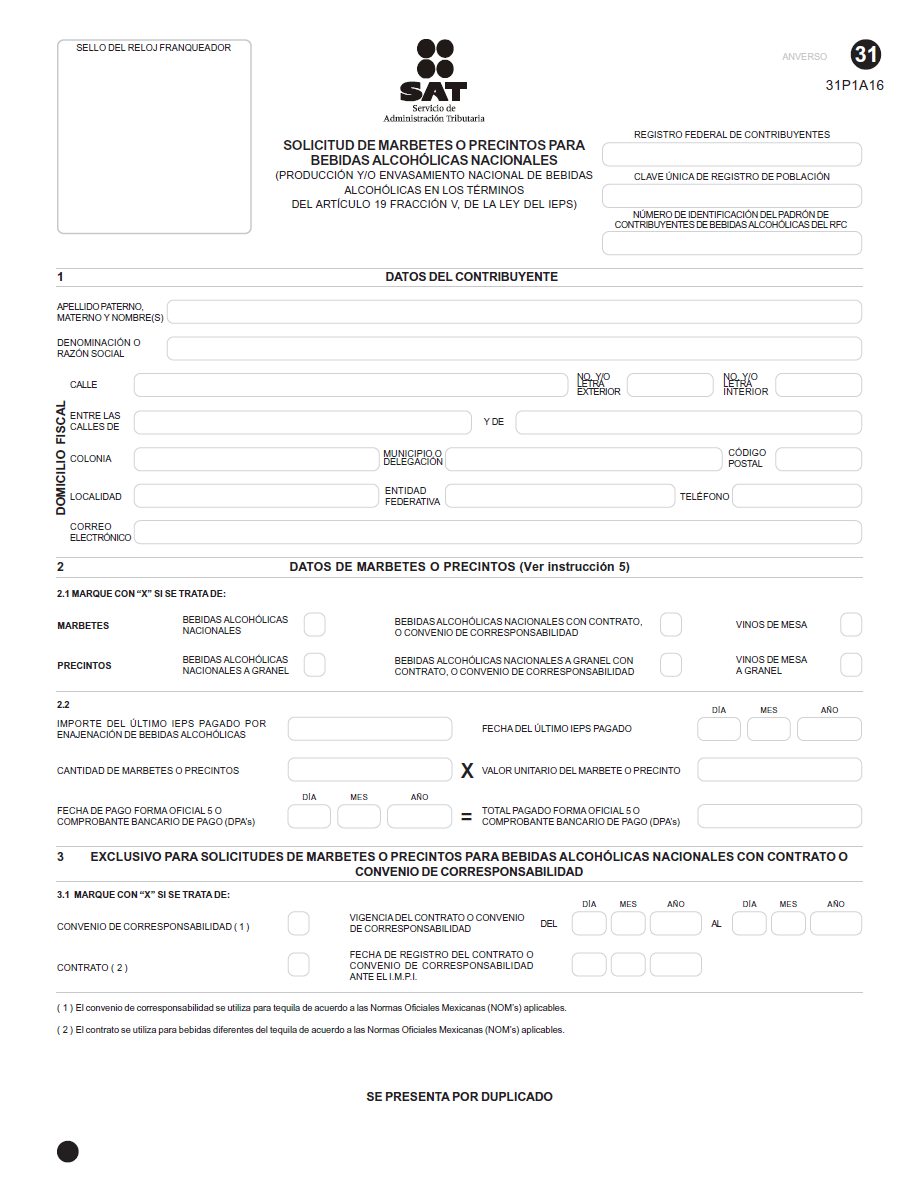 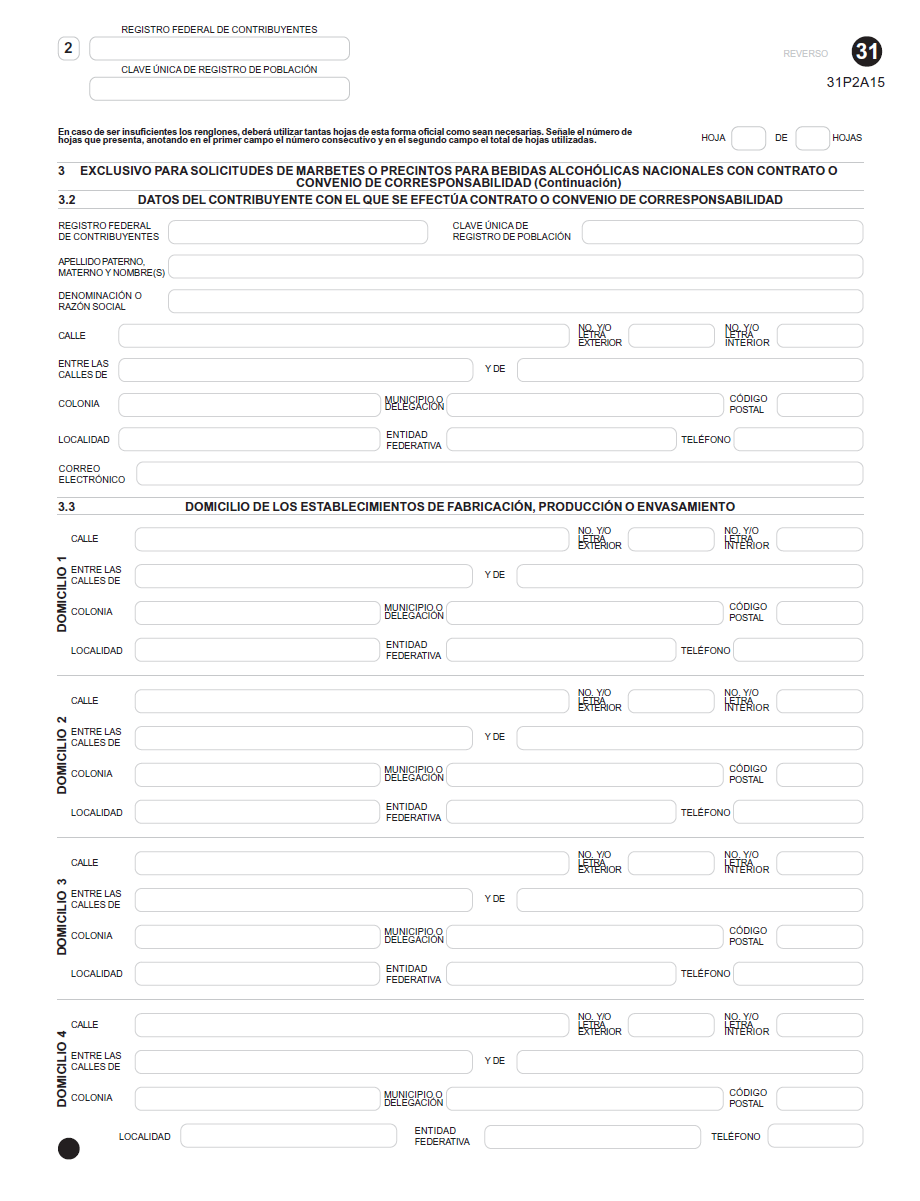 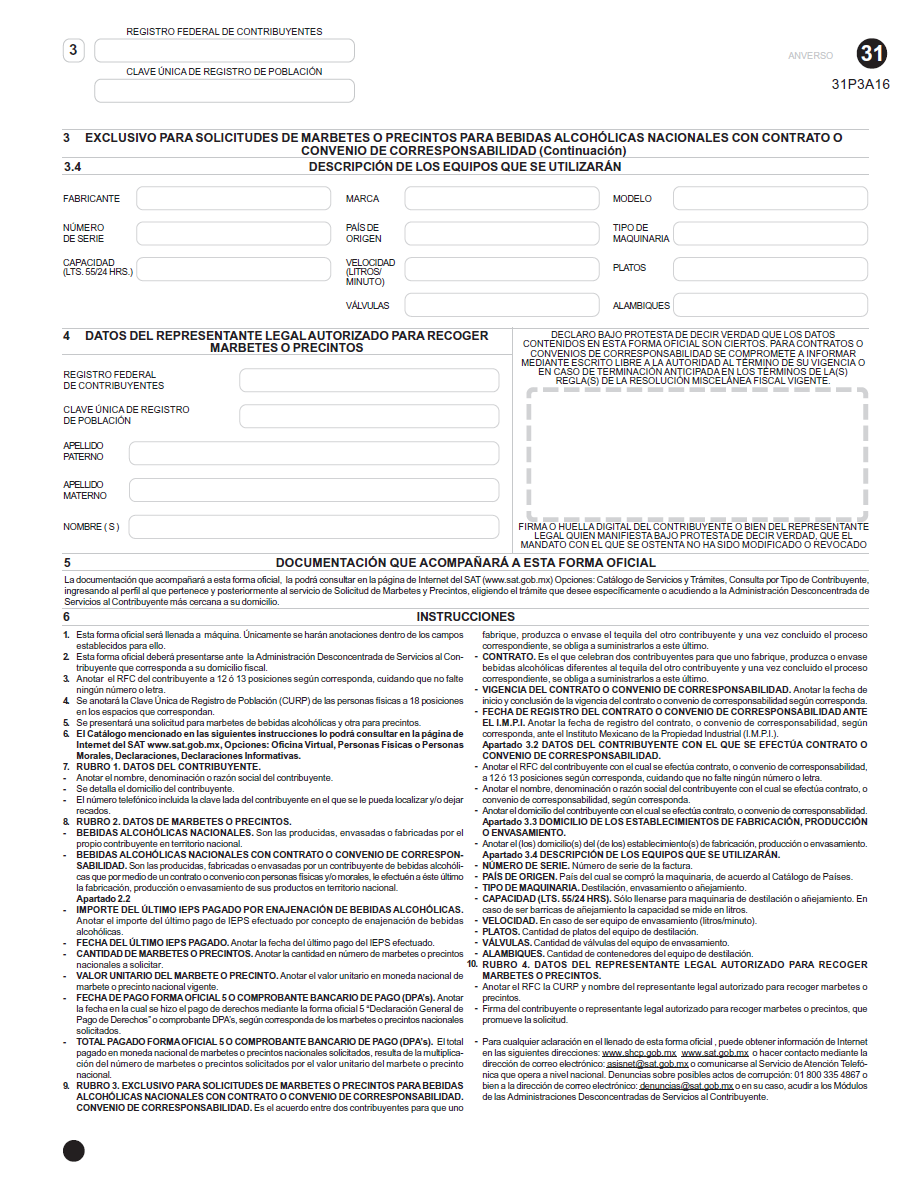 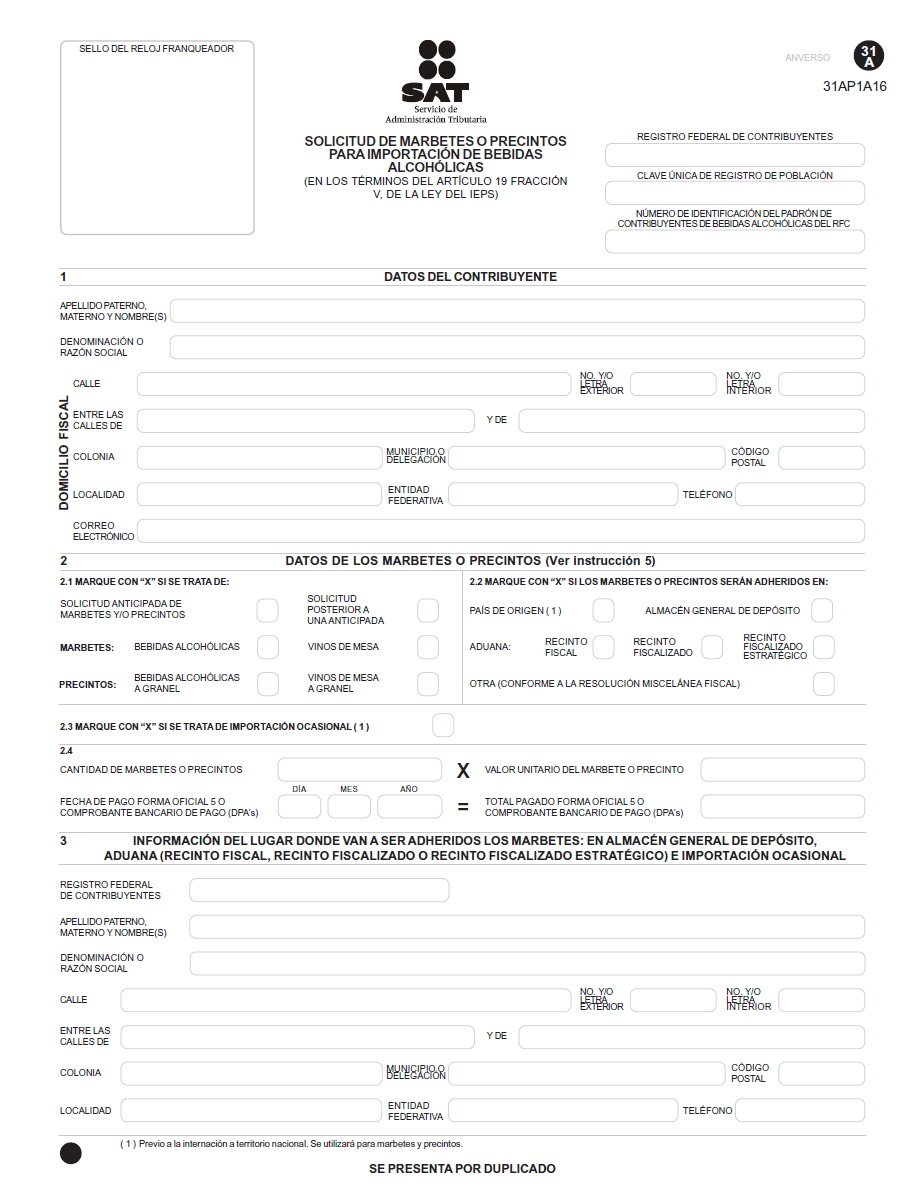 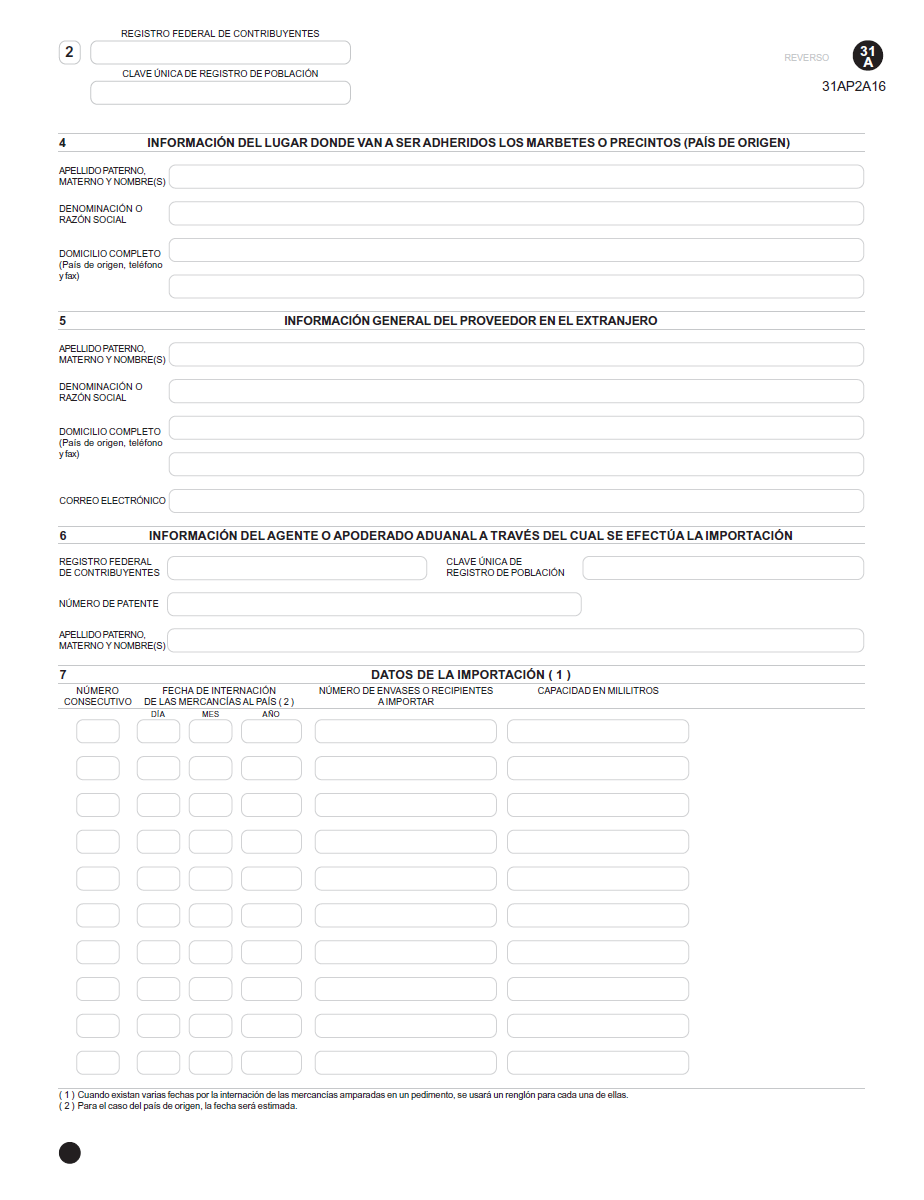 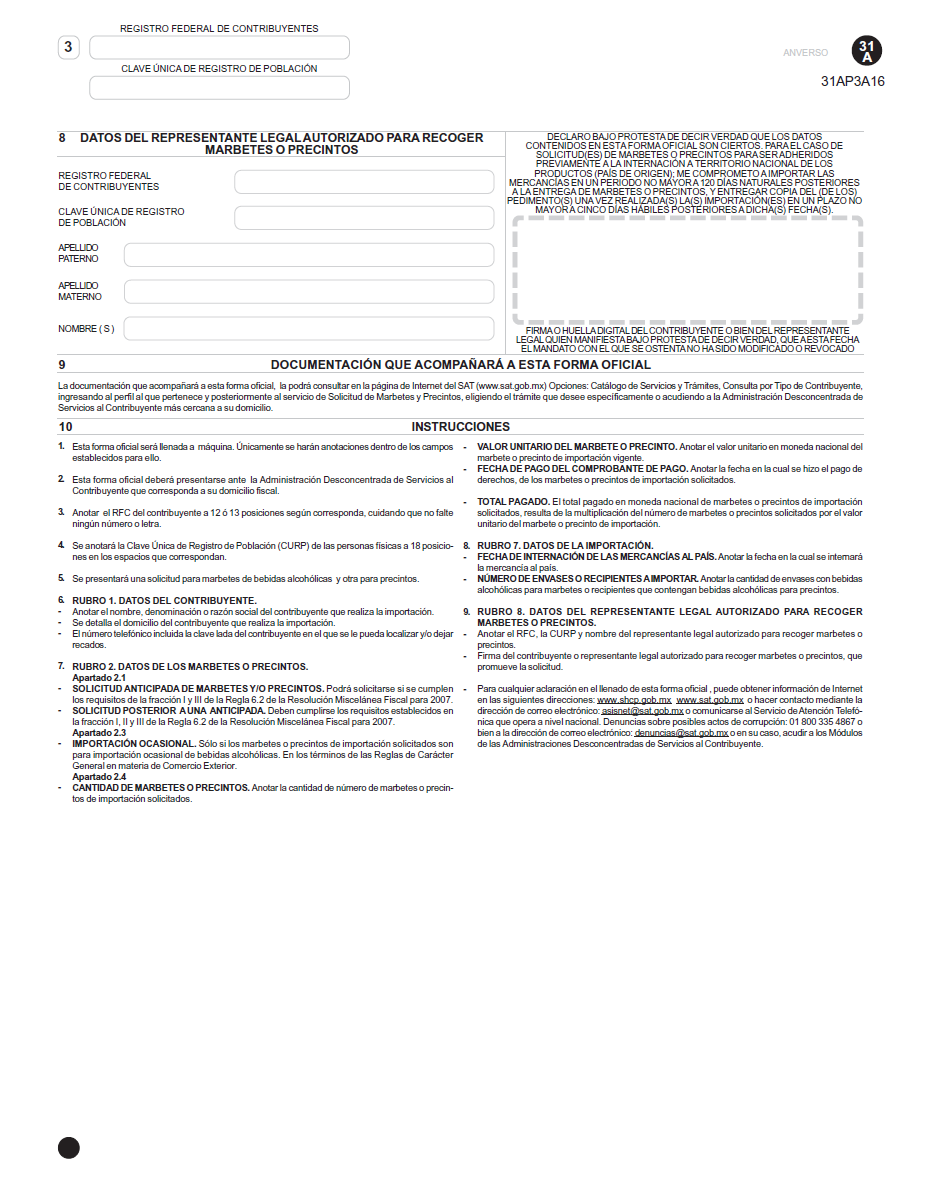 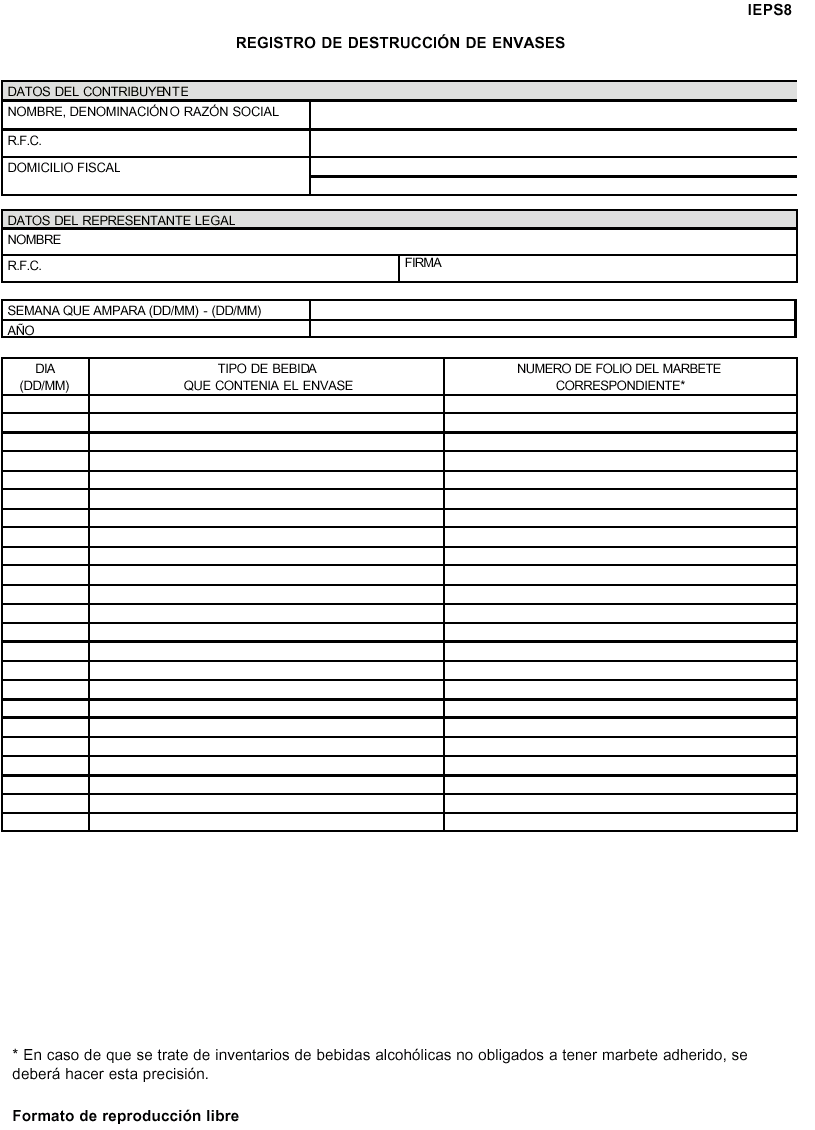 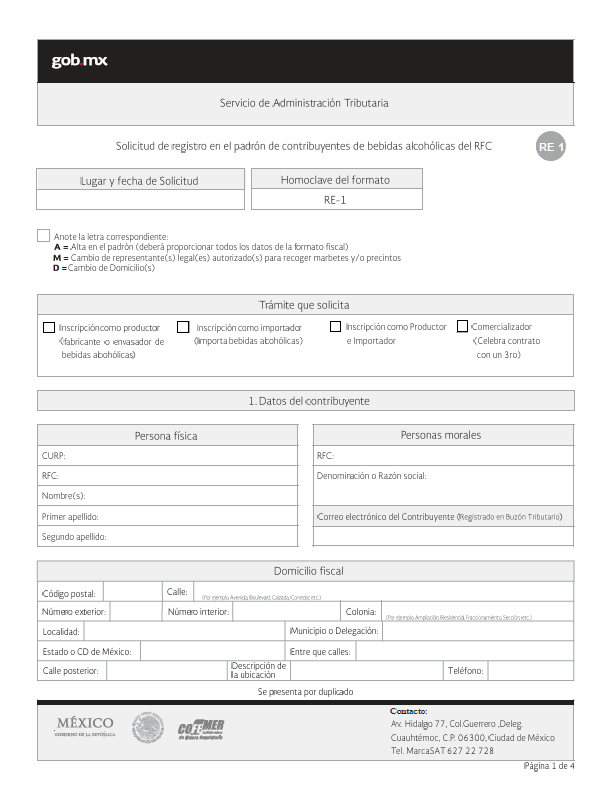 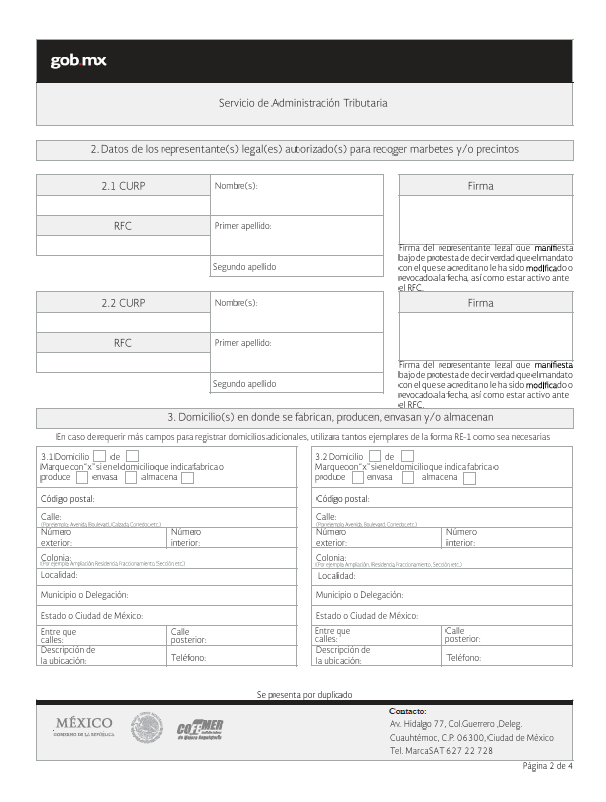 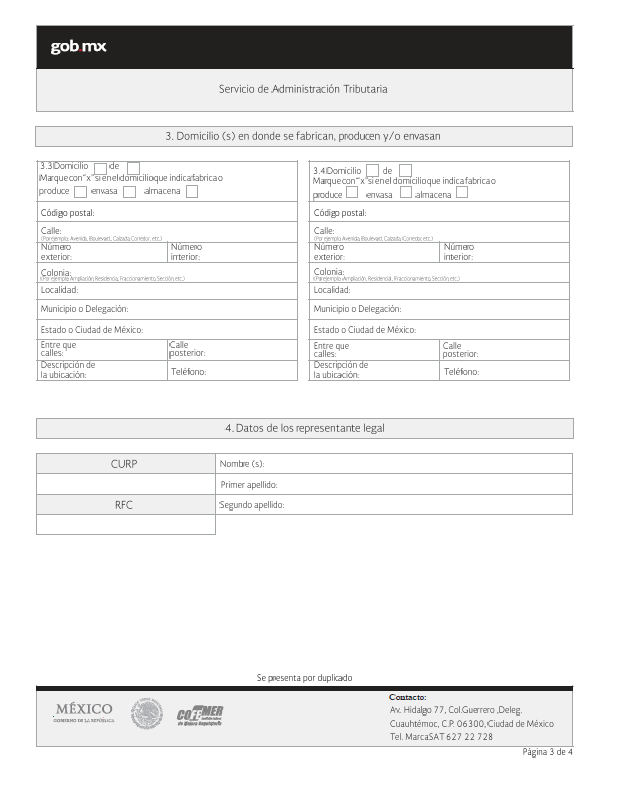 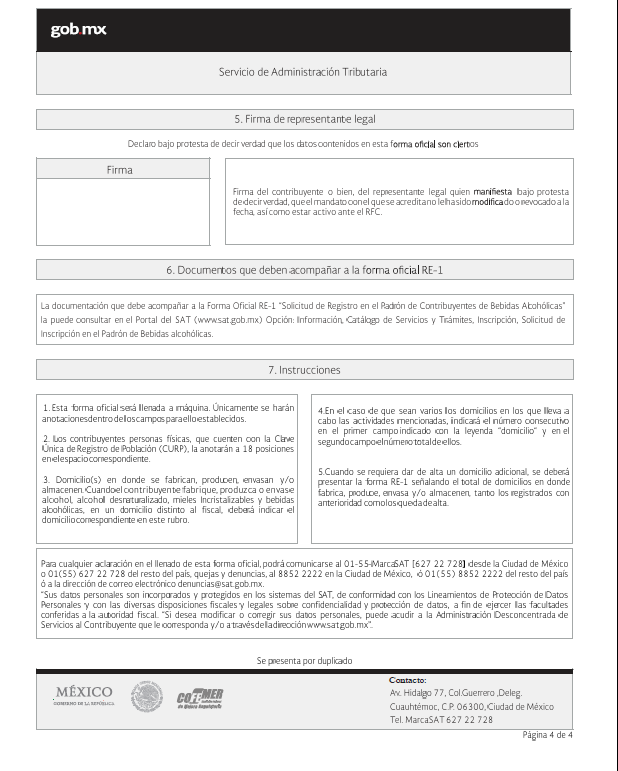 4.	Ley Federal del ISAN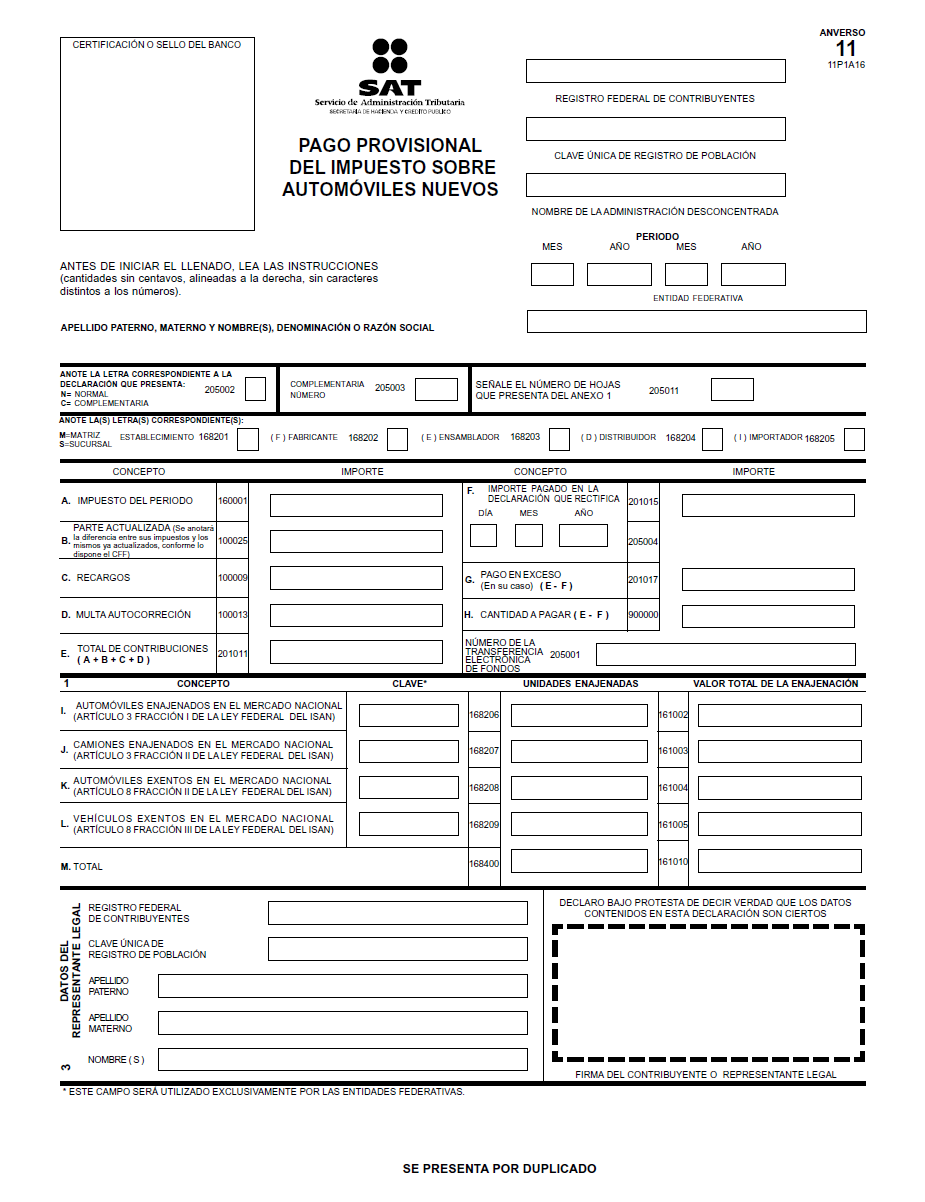 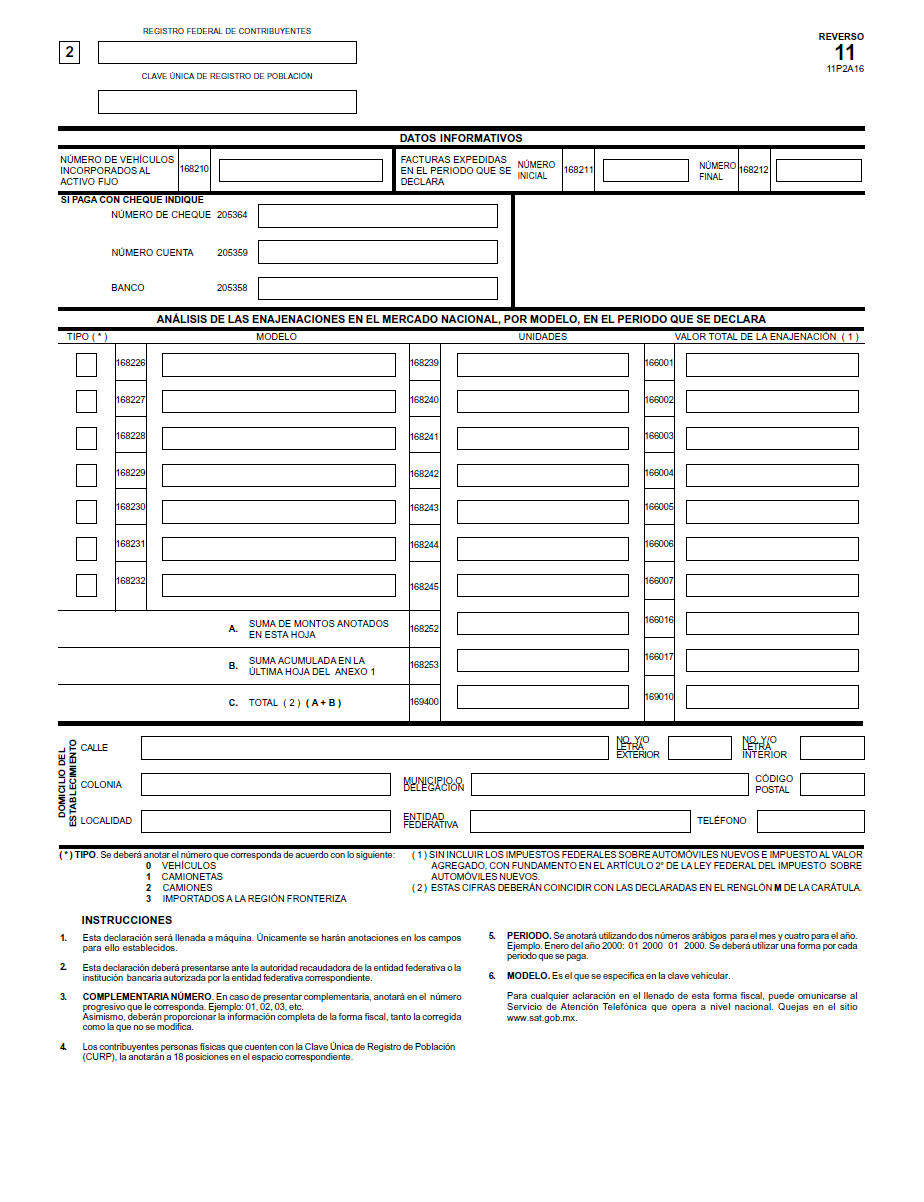 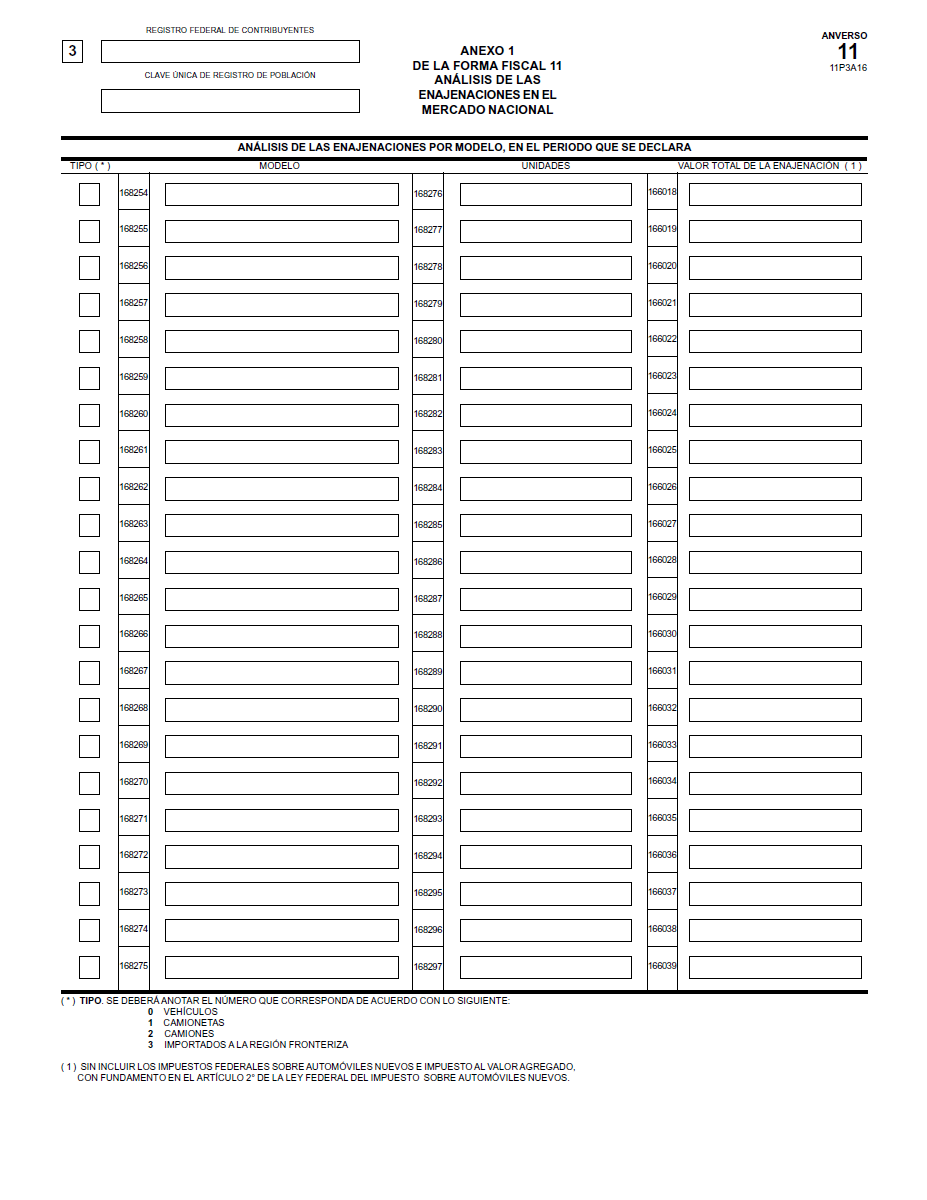 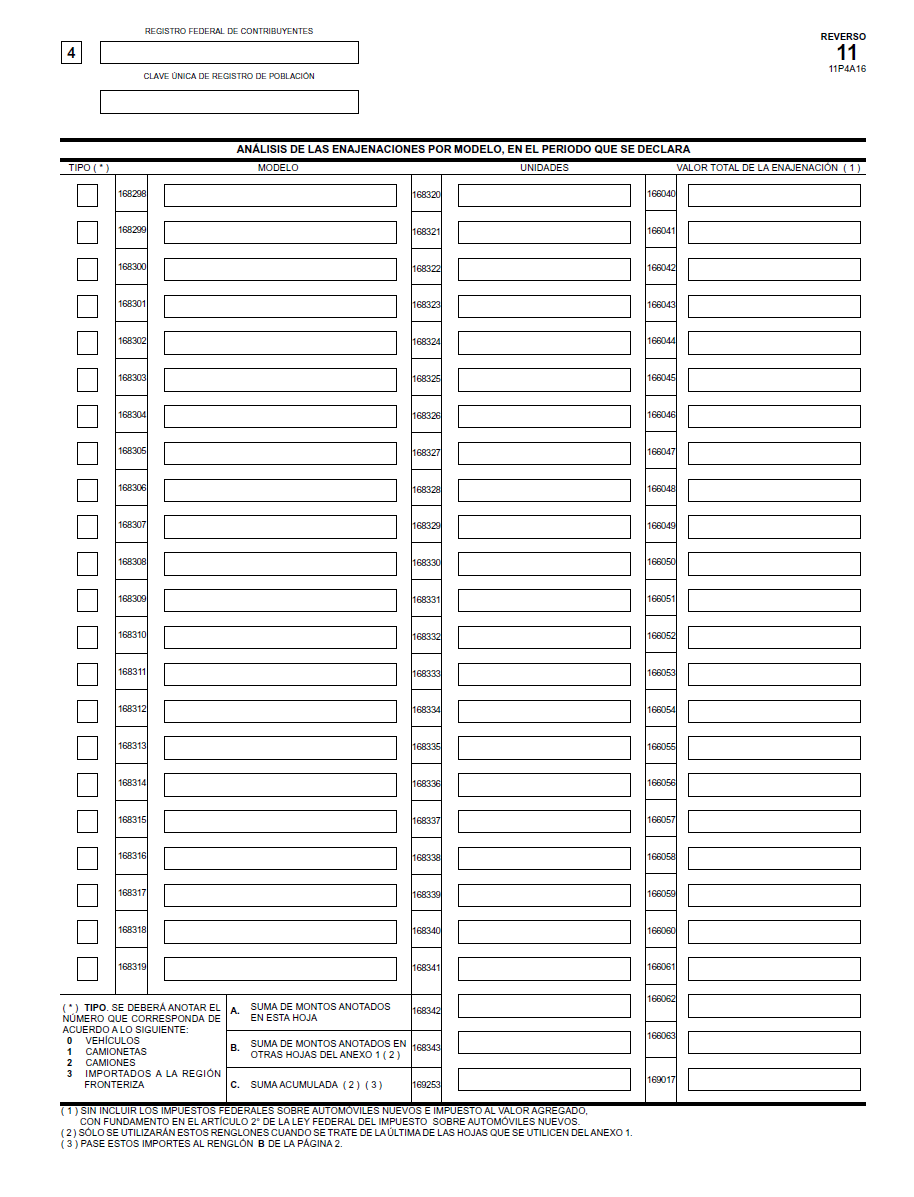 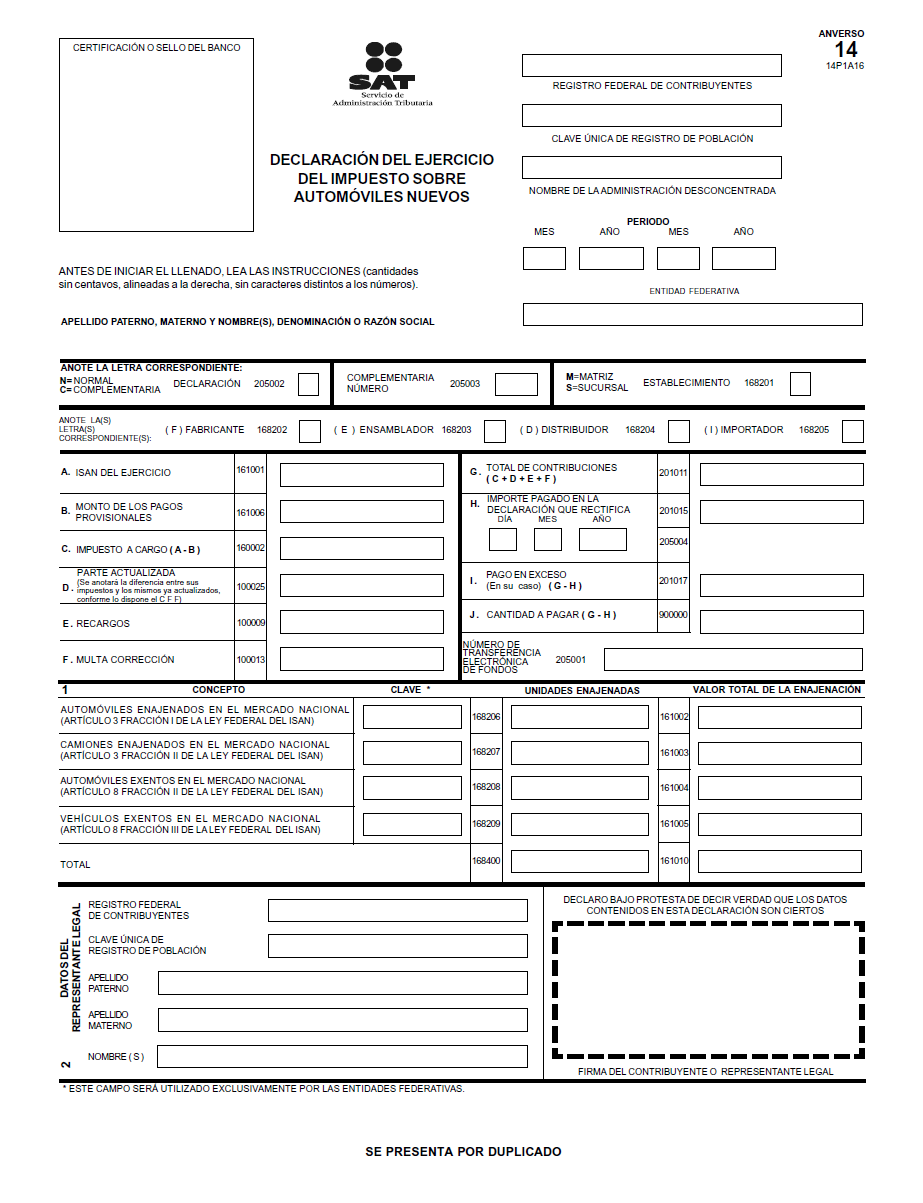 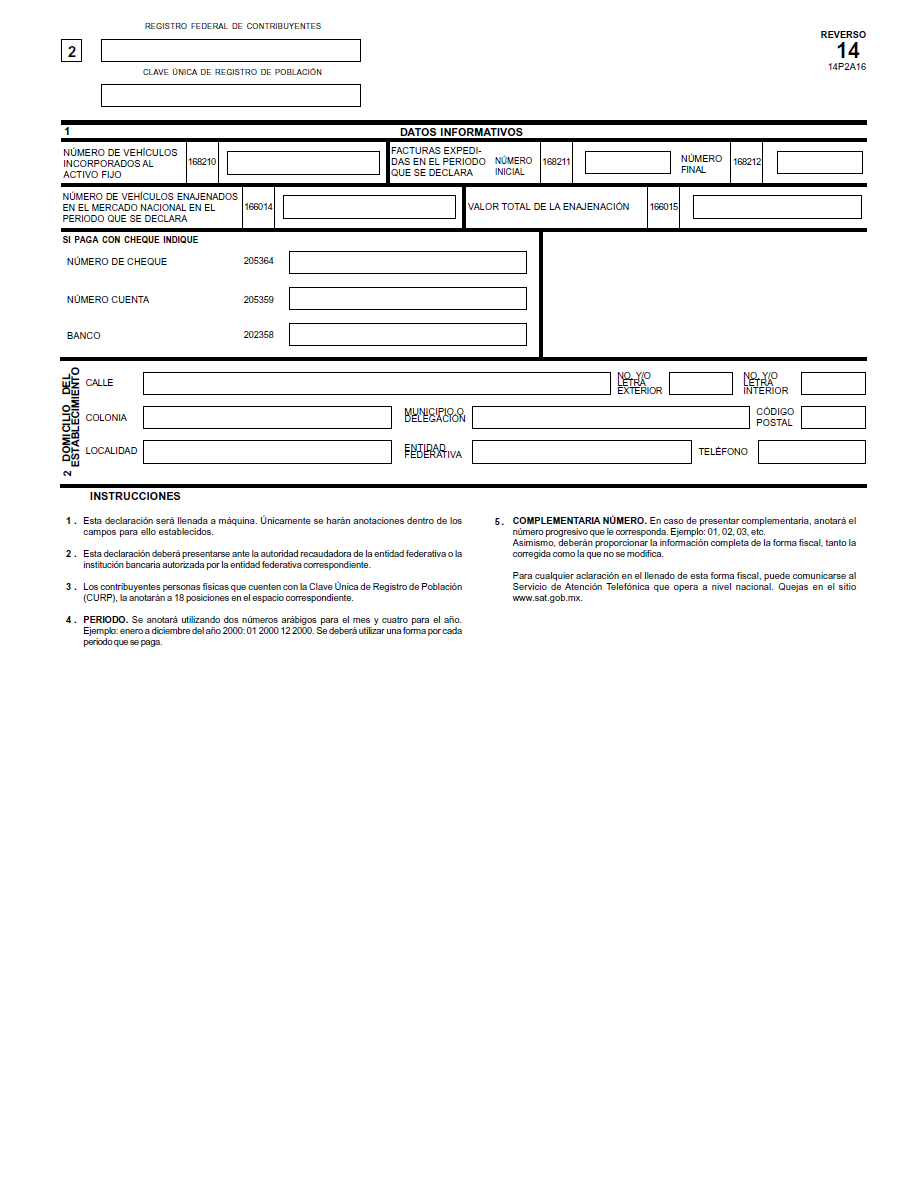 5.	Ley del IVA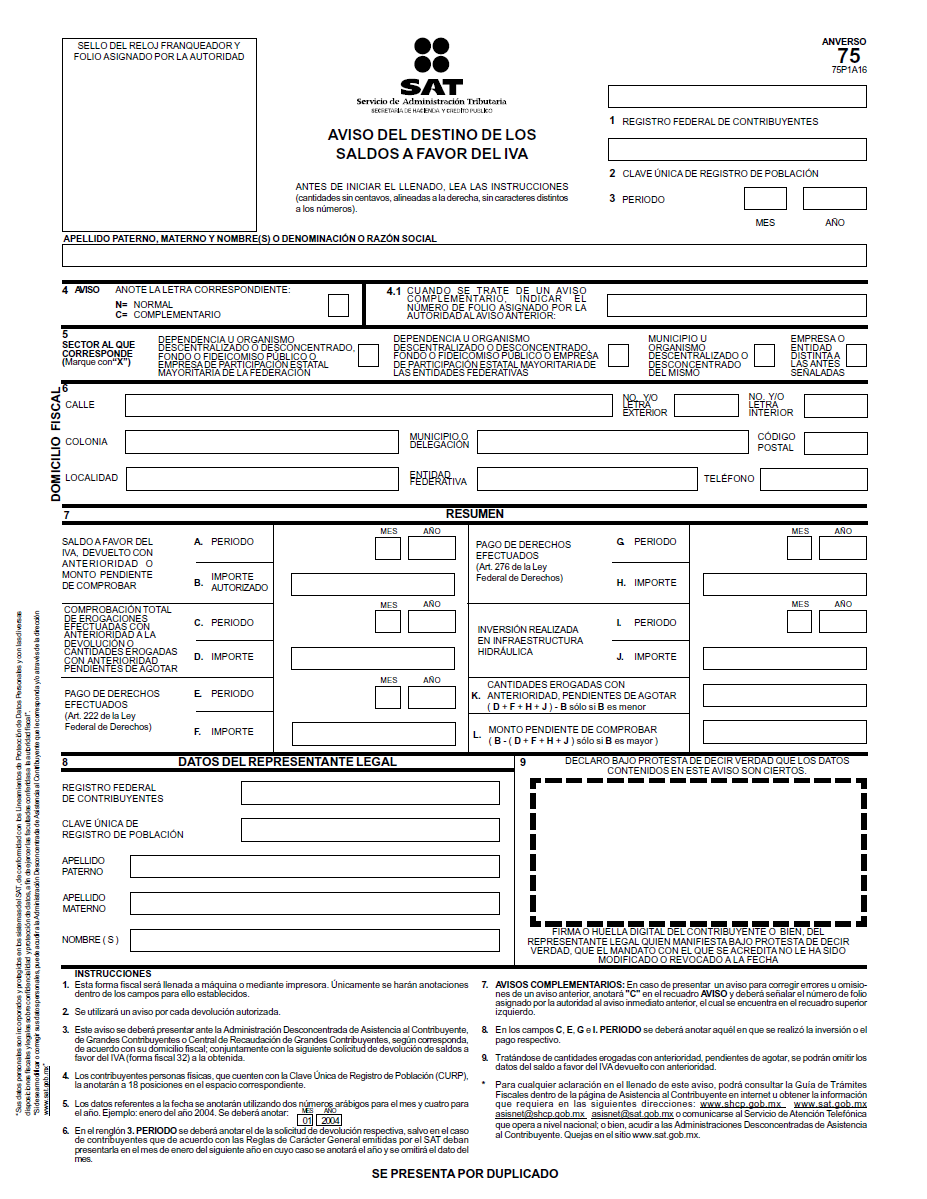 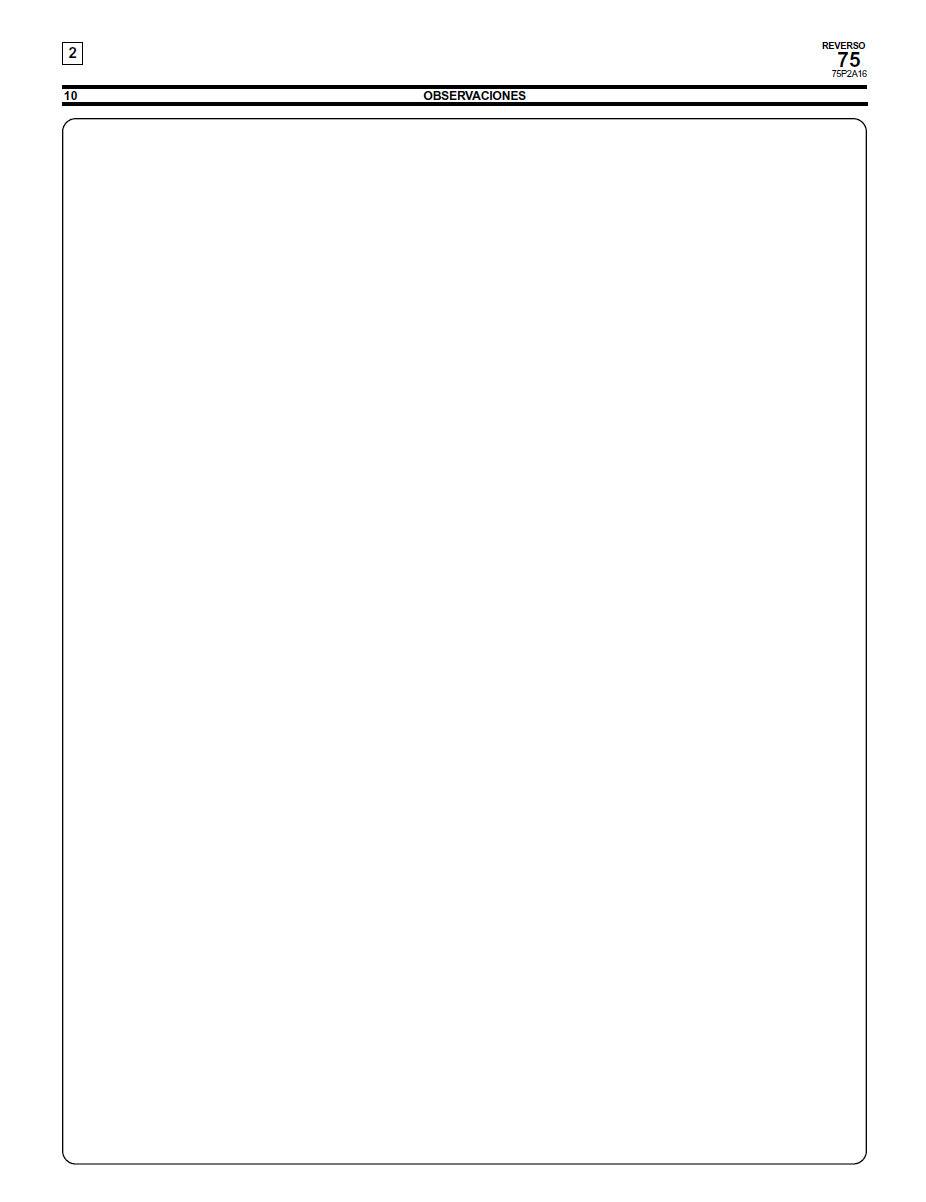 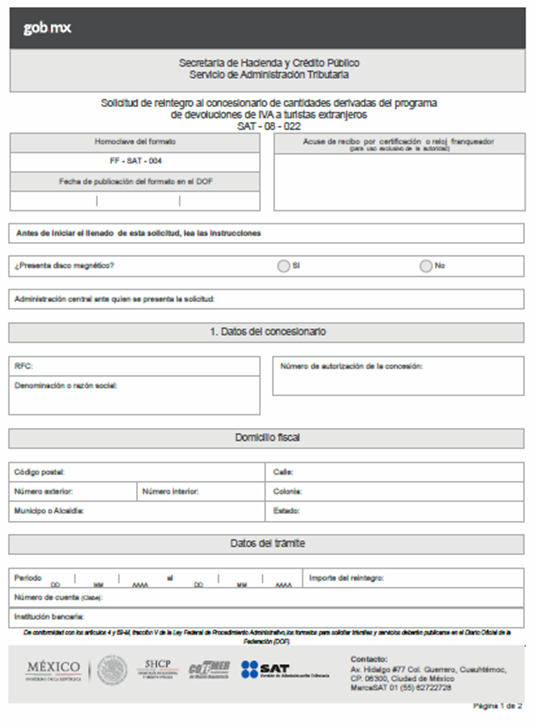 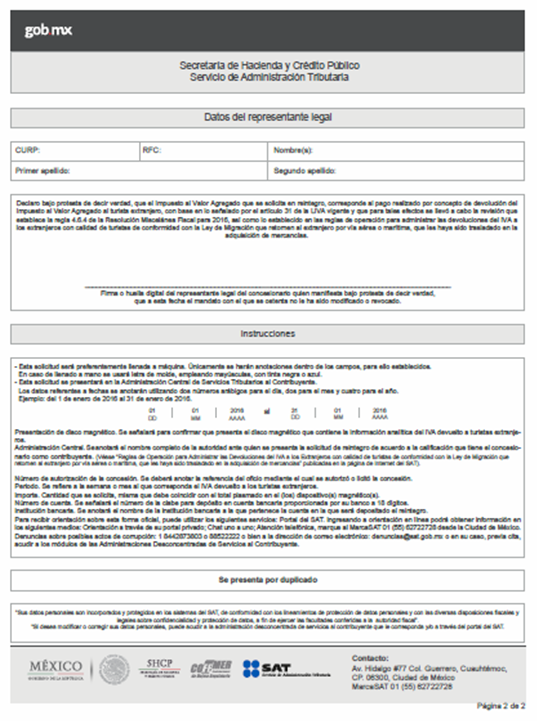 B.	Formatos, cuestionarios, instructivos y catálogos aprobados.1. Constancia de Situación Fiscal.	a) Personas morales.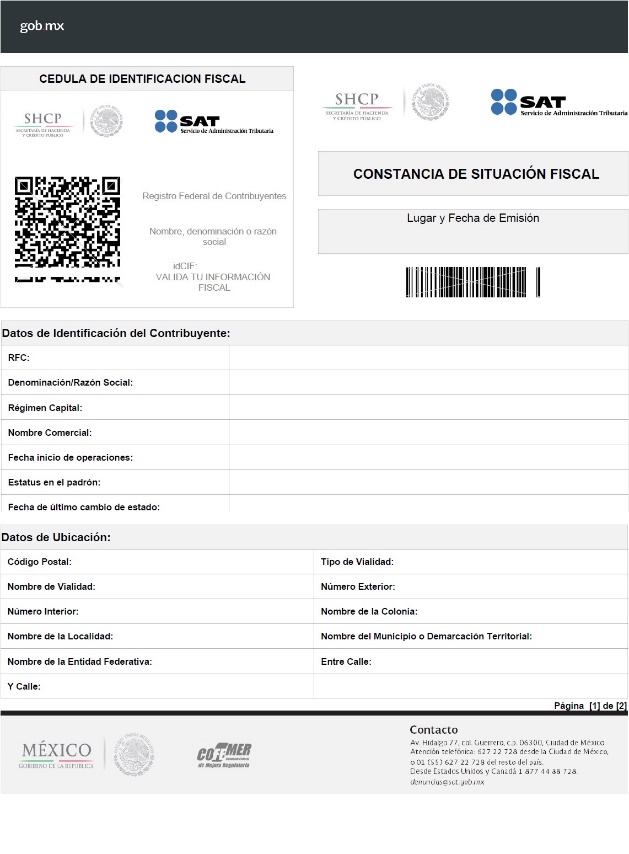 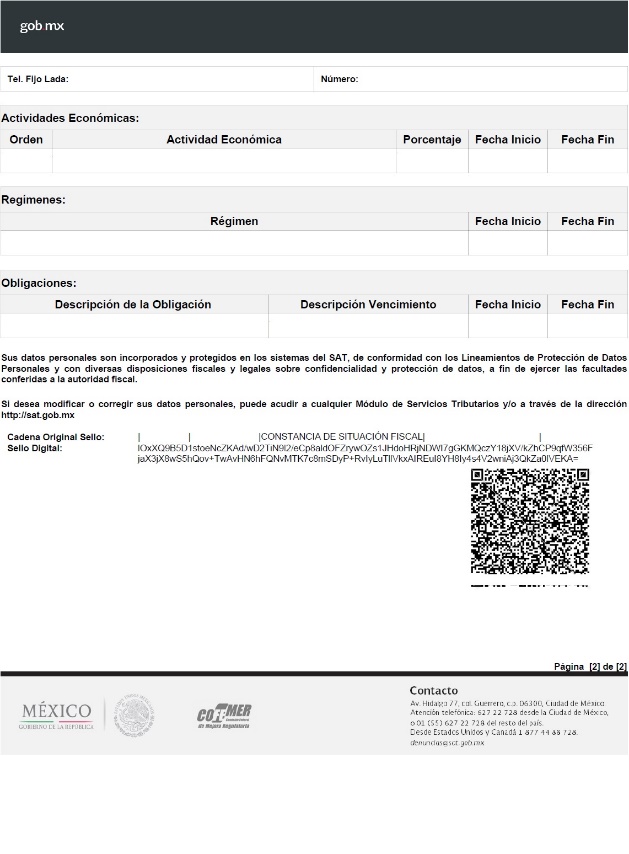 b)	Personas físicas.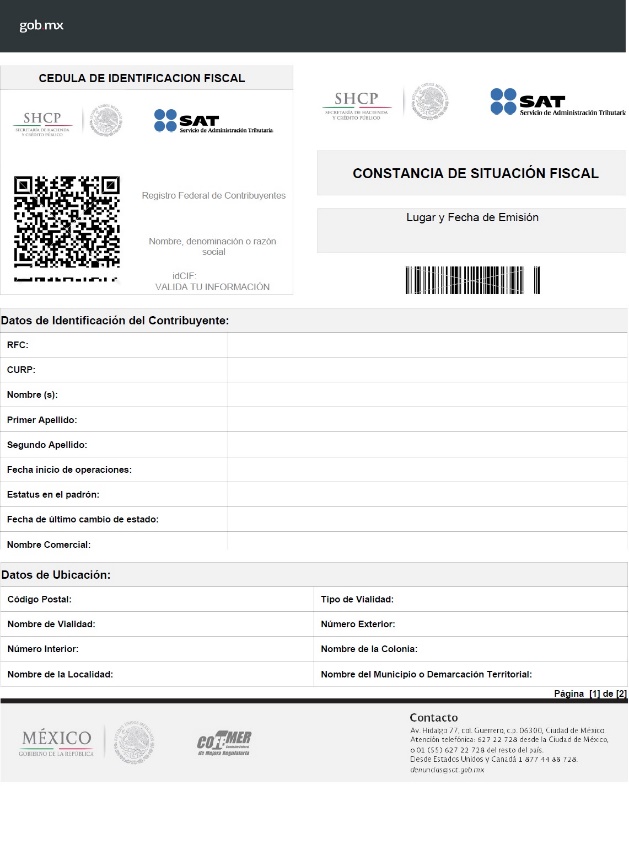 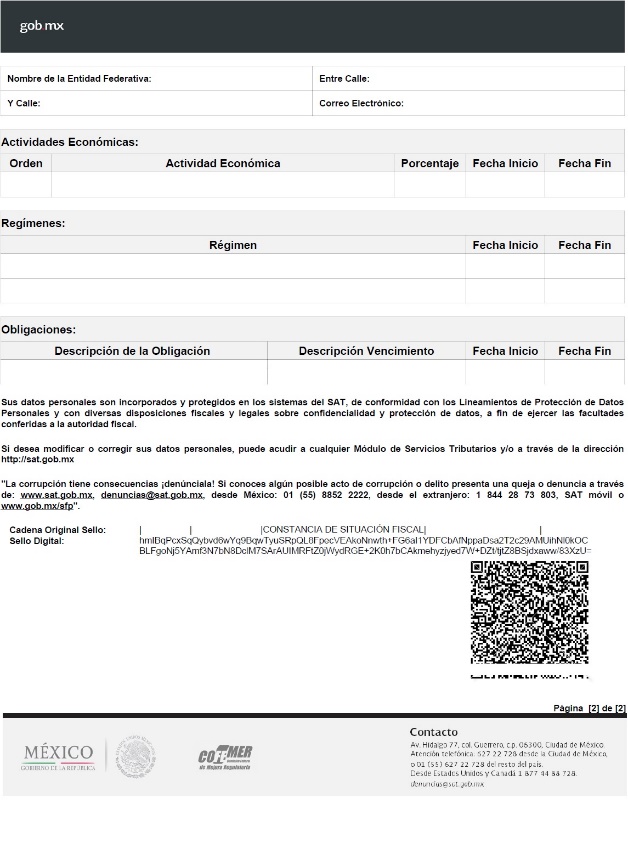 1.1.	Cédula de Identificación Fiscal.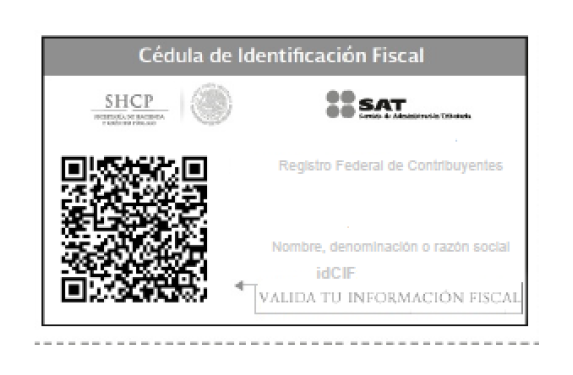 2. Modelo de escrito de “Carta de conformidad de los Sorteos”.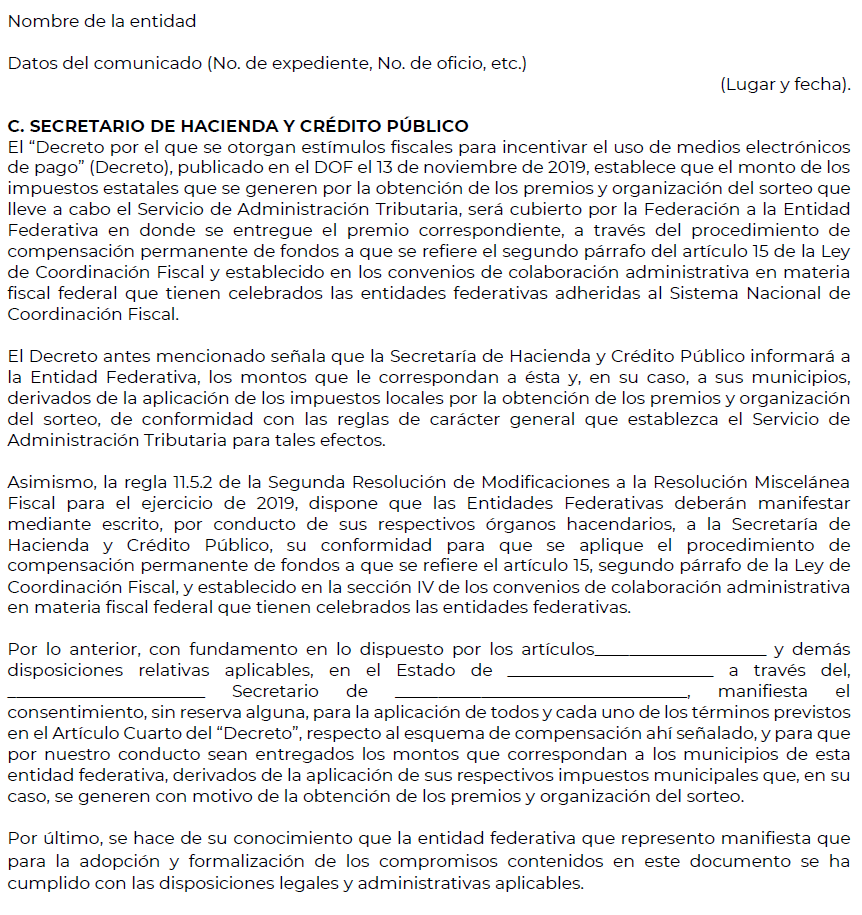 3. Cédula de calificación de riesgo.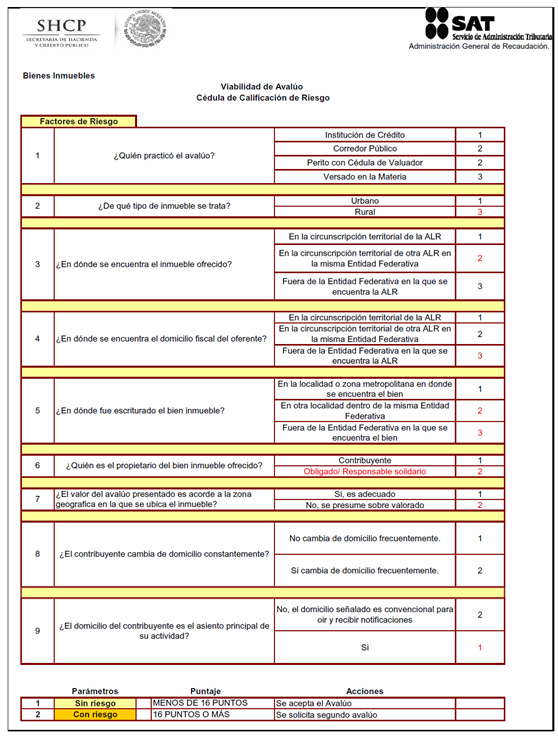 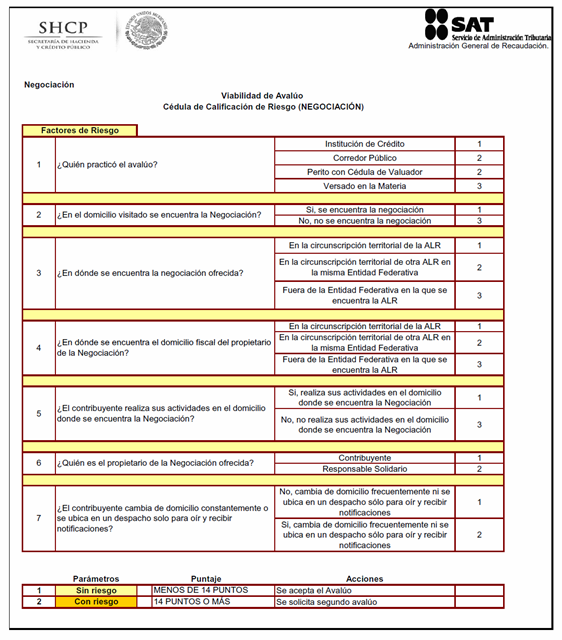 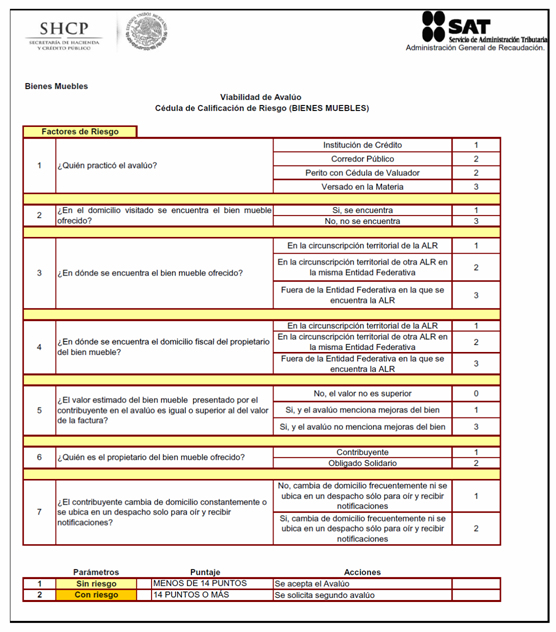 1. 	Declaraciones de pago.a)	Listado de requisitos mínimos que deberán contener las formas oficiales que publiquen las Entidades Federativas para el pago del ISR por enajenación de terrenos, construcciones o terrenos y construcciones, a que se refiere la regla 3.15.8., segundo párrafo de esta Resolución.Atentamente,Ciudad de México, a 23 de diciembre de 2019.- En suplencia por ausencia de la Jefa del Servicio de Administración Tributaria, con fundamento en el artículo 4, primer párrafo del Reglamento Interior del Servicio de Administración Tributaria vigente, firma la Administradora General Jurídica, María de los Angeles Jasso Cisneros.- Rúbrica.Anexo 19 de la Resolución Miscelánea Fiscal para 2020ContenidoCantidades actualizadas establecidas en la Ley Federal de Derechos del año 2020Nota:	Las cuotas que se publican en este Anexo tienen la finalidad exclusiva de orientar respecto de la ubicación de las cantidades y no crean derechos ni establecen obligaciones distintas a las contenidas en las disposiciones fiscales.Atentamente,Ciudad de México, a 23 de diciembre de 2019.- En suplencia por ausencia de la Jefa del Servicio de Administración Tributaria, con fundamento en el artículo 4, primer párrafo del Reglamento Interior del Servicio de Administración Tributaria vigente, firma la Administradora General Jurídica, María de los Angeles Jasso Cisneros.- Rúbrica.C. 	Listados de información que deberán contener las formas oficiales que publiquen las entidades federativas.DATOS DE IDENTIFICACIONREGISTRO FEDERAL DE CONTRIBUYENTES DEL FEDATARIO PUBLICOCLAVE UNICA DE REGISTRO DE POBLACION DEL FEDATARIO PUBLICOFECHA DE FIRMA DE LA ESCRITURA O MINUTA (DIA/MES/AÑO)APELLIDO PATERNO, MATERNO Y NOMBRE(S) DEL FEDATARIO PUBLICOTIPO DE DECLARACION:N= NORMALC= COMPLEMENTARIAR= CORRECCION FISCALNUMERO DE COMPLEMENTARIACLAVE DE LA ENTIDAD FEDERATIVAEN CASO DE COMPLEMENTARIA O CORRECCION FISCAL, FECHA DE PRESENTACION DE LA DECLARACION INMEDIATA ANTERIOR (DIA/MES/AÑO)PAGO DEL IMPUESTOA. IMPUESTO SOBRE LA RENTAB. PARTE ACTUALIZADA DEL IMPUESTOC. RECARGOSD. MULTA POR CORRECCION FISCALE. CANTIDAD A PAGAR (A + B + C + D)DETERMINACION DEL IMPUESTO SOBRE LA RENTAa. GANANCIA OBTENIDAb. PAGO (a por Tasa 5%)c. PAGO PROVISIONAL CONFORME AL ARTICULO 154 DE LA LISRd. IMPUESTO A PAGAR A LA ENTIDAD FEDERATIVA (b o c el menor )e. MONTO PAGADO CON ANTERIORIDAD (en la declaración que rectifica)f. CANTIDAD A CARGO (d - e cuando d es mayor )g. PAGO EN EXCESO (e - d cuando e es mayor )DATOS DEL ENAJENANTEREGISTRO FEDERAL DE CONTRIBUYENTESCLAVE UNICA DE REGISTRO DE POBLACIONAPELLIDO PATERNO, MATERNO Y NOMBRE(S)DATOS COMPLEMENTARIOS DE IDENTIFICACIONDECLARO BAJO PROTESTA DE DECIR VERDAD QUE LOS DATOS CONTENIDOS EN ESTA DECLARACION  SON CIERTOSFIRMA DEL FEDATARIO PUBLICOArtículoCuotaSin ajusteCon ajusteArtículo 5 I$20.93$21 II$177.61$178 III$12.29$12 IV$128.17$128 V$577.99$578 VI$177.61$178Artículo 8 I$574.84$575 II$3,206.81$3,207 IV$402.56$403 V$3,111.27$3,111 VI a)$4,271.16$4,271 VI b)$6,399.94$6,400 VI c)$8,105.69$8,106 VI d)$9,606.73$9,607 VII$5,205.93$5,206Por la reposición de los documentos….Respecto a las fracciones II, V, VI y VII...$1,314.94$1,315Artículo 9$1,364.59$1,365Artículo 10$1,364.59$1,365Artículo 12$149.02$149Artículo 13 I$436.66$437 II$436.66$437 III$3,206.81$3,207 IV$1,011.51$1,012Artículo 14-A I a)$6,830.68$6,831 I b) 1.$4,270.16$4,270 I b) 2.$5,544.64$5,545 I b) 3.$6,602.34$6,602 I b) 4.$7,508.93$7,509 II$2,075.68$2,076Artículo 15$1,412.29$1,412Artículo 19 I$3,331.53$3,332 II$4,164.56$4,165 III$1,665.54$1,666 IV$2,081.93$2,082 V$2,967.09$2,967Artículo 19-A$2,100.40$2,100Artículo 19-C I a)$811.93$812 I b)$6,502.30$6,502 segundo párrafo$72.33$72 I c)$1,199.75$1,200Artículo 19-E I a)$11,501.40$11,501 I b)$1,149.96$1,150 II a)$1,428.54$1,429 II b) 1$1,147.38$1,147 II b) 2$1,606.36$1,606 III$1,428.54$1,429 VI$311.12$311Artículo 19-F I$628.00$628 II a)$1,428.54$1,429 II b) 1$1,147.38$1,147 II b) 2$1,606.36$1,606 III$1,428.54$1,429 IV$310.97$311Artículo 19-G$843.24$843Artículo 19-H II$1,947.19$1,947 IV$3,894.69$3,895Artículo 20 I$625.69$625 II$1,300.14$1,300 III$1,787.67$1,790 IV$2,749.08$2,750 V$517.87$520Artículo 22 I$862.10$860 II$731.97$730 III a)$878.35$880 III d)$731.97$730 IV a)$3,676.34$3,675 IV b)$553.12$555 IV c)$1,253.20$1,255 IV d)$260.18$260 IV e)$1,252.46$1,250 IV f)$1,916.51$1,915 IV g)$2,567.43$2,565Artículo 23 I$2,326.17$2,325 II a)$2,326.17$2,325 II b)$3,497.40$3,495 III$5,953.80$5,955 IV$146.32$145 VII$894.63$895 VIII$230.40$230Artículo 25 III$440.52$440 IV b)$7,763.30$7,765 V a)$15,993.41$15,995 V b)$7,195.80$7,195 V c)$7,841.09$7,840 V d)$528.41$530 VI$7,763.30$7,765 X$1,088.68$1,090 XI d)$8,369.50$8,370 XIV$528.41$530Artículo 26 I a)$306.95$305 II a)$5,413.07$5,415 III a)$1,908.51$1,910Artículo 29 I$32,882.44$32,882 II$338,176.99$338,177 III$296,050.49$296,050 IV$32,882.44$32,882 V$29,117.53$29,118 VI$338,176.99$338,177 VII$27,137.82$27,138 VIII$29,117.51$29,118 IX$299,455.92$299,456 X$566.38$566 XI$45,230.09$45,230 XII$27,138.04$27,138 XIII$29,117.51$29,118 XIV$422,237.53$422,238 XV$29,117.51$29,118 XVI$299,455.92$299,456 XVII$29,117.51$29,118 XVIII$299,455.92$299,456 XIX$42,223.75$42,224 XX$25,334.25$25,334 XXI$52,225.99$52,226 XXII$1,300,124.45$1,300,124 XXIII$52,014.76$52,015 XXIV$764,923.08$764,923 XXV$2,447,753.84$2,447,754 XXVI$25,287.33$25,287 XXVII$29,342.14$29,342 XXVIII$33,136.67$33,137 XXIX$2,446.51$2,447 XXX$13,272.29$13,272 XXXI$13,272.29$13,272Artículo 29-A I$24,030.66$24,031 II$24,030.66$24,031Artículo 29-B I a) 1.$3,824,615.37$3,824,615 I a) 2.$1,912,307.67$1,912,308 I a) 3.$3,824,615.37$3,824,615 I b) 1.$3,824,615.37$3,824,615 I b) 2.$1,070,892.30$1,070,892 I b) 3.$1,070,892.30$1,070,892 I d)$3,824,615.37$3,824,615 I e)$3,824,615.37$3,824,615 I f)$3,824,615.37$3,824,615 I g)$1,070,892.30$1,070,892 I h)$1,070,892.30$1,070,892 I i) 1.$3,824,615.37$3,824,615 I i) 2.$1,070,892.30$1,070,892 I j)$1,070,892.30$1,070,892 I k)$3,824,615.37$3,824,615 I l)$1,070,892.30$1,070,892 I m) 1.$3,824,615.37$3,824,615 I m) 2.$1,070,892.30$1,070,892 I n) 1.$3,824,615.37$3,824,615 I n) 2.$1,070,892.30$1,070,892 I ñ)$1,070,892.30$1,070,892 IV$15,298.47$15,298Artículo 29-D I b)$422,237.53$422,238 III b) La cuota que resulte, en ningún caso será inferior a$8,125,777.79$8,125,778 IV b) La cuota que resulte, en ningún caso será inferior a$4,875,466.66$4,875,467 VI b) La cuota que resulte, en ningún caso será inferior a$650,062.22$650,062 VIII La cuota que resulte, en ningún caso será inferior a$97,461.78$97,462 IX Primer párrafo$3,530,204.25Tal cuota en ningún caso podrá ser inferior a$28,241.64 X primer párrafo$21,181,225.43En ningún caso dicha cuota podrá ser inferior a$28,241.64 XI Primer párrafo$1,525,048.23La cuota que resulte, en ningún caso podrá ser inferior a$30,596.90 XIII La cuota que resulte, en ningún caso será inferior a$260,024.90$260,025 XIV a)$2,713,805.09$2,713,805 XV a)$2,638,050.13$2,638,050 XVI a)$2,462,705.50$2,462,705 XVII a)$2,462,705.50$2,462,705 XVIII La cuota que resulte, en ningún caso será inferior a$812,577.79$812,578 XIX$1,182,265.10$1,182,265 XX a)$2,389,538.58$2,389,539Artículo 29-E II$4,418,827.75$4,418,828 III$11,047,069.34$11,047,069 IV$3,682,356.46$3,682,356 V$3,682,356.46$3,682,356 VI$145,966.60$145,967 VII$40,937.81$40,938 XI$675,647.05$675,647 XII$6,628,241.61$6,628,242 XIII$549,969.47$549,969 XIV$89,924.74$89,925 XV$125,551.49$125,551 XVI a)$581,805.69$581,806 XVI b)$1,625,155.56$1,625,156 XVII$28,241.64$28,242 XVIII$831,254.06$831,254 XX$1,543,897.76$1,543,898 XXI a)$56,880.43$56,880 XXI b)$113,760.91$113,761 XXII a)$114,313.43$114,313 XXII b)$97,168.07$97,168 XXIII$1,111.60$1,112 en ningún caso podrá ser inferior a$46,654.52$46,655 XXIV$788,380.71$788,381Artículo 29-F I a) 1.$611,938.47$611,938 I a) 2. i)$183,581.55$183,582 I a) 2. ii)$367,163.07$367,163 I a) 3.$611,938.47$611,938 I b)$458,953.83$458,954 I c)$183,581.55$183,582 I d)$458,953.83$458,954 I e)$122,387.70$122,388 I f)$122,387.70$122,388 I g)$122,387.70$122,388 III$15,298.47$15,298Artículo 30 III$750,526.61$750,527 IV$40,937.81$40,938 V cuota mensual$9,404.37$9,404 VI cuota mensual$5,642.61$5,643Artículo 30-A I$2,283.28$2,283 II$3,591.01$3,591 III$1,878.80$1,879 IV$11,418.16$11,418 V$3,591.01$3,591 VI$1,878.80$1,879 VII$176.14$176 VIII$820.16$820 IX$423.63$424Artículo 30-B I$11,418.27$11,418 II$3,591.01$3,591 III$1,878.80$1,879Artículo 30-C$1,659.37$1,659Artículo 30-D$726.25$726Artículo 30-E I$41,310.79$41,311 II$24,786.48$24,786 III$50,890.09$50,890 IV$76,335.14$76,335 V$138,287.43$138,287Artículo 31 III$750,526.61$750,527 IV$40,937.81$40,938Artículo 31-A I$3,591.01$3,591 II$1,878.80$1,879 III$11,417.04$11,417 IV$3,591.01$3,591 V$1,878.80$1,879 VI$2,284.81$2,285 VII$176.14$176 VIII$820.16$820 IX$423.63$424Artículo 31-A-1$1,659.37$1,659Artículo 31-B I cuota anual$92,911.12por cada mil pesos del saldo total$0.2125 II$88,131.72...cuota anual de…$92,911.12o de$88,131.72Para los efectos de la cuota anual adicional de …$0.2125…por la cuota anual de…$0.2125 III por cada Administradora de Fondos para el Retiro$2,713,805.09Artículo 32$409,378.16$409,378Artículo 34$135,690.25$135,690Artículo 40a)$6,478.57$6,479b)$13,166.17$13,166c)$12,748.16$12,748d)$68,965.72$68,966e)$13,166.17$13,166f)$10,449.32$10,449g)$10,449.32$10,449h)$11,494.28$11,494i)$6,269.60$6,270j)$6,896.55$6,897k)$57,408.72$57,409l)$79,327.76$79,328m)$29,747.90$29,748n)$10,049.73$10,050ñ)$27,353.65$27,354o)$9,240.27$9,240p)$9,240.27$9,240q)$9,240.27$9,240r)$9,163.79$9,164s)$3,785.98$3,786t)$1,730.82$1,731Artículo 42 I a)$13.18$13 I b)$25.68$26 I c)$41.62$42 III$21.38$21Artículo 49 III$341.02$341 IV$341.02$341 V$341.94$342 VI$334.40$334 VII a)$341.02$341 VII b)$323.85$324 VII c)$341.02$341 VII d)$341.02$341 VII e)$328.32$328 VIII$3,613.56$3,614Artículo 51 I$10,631.10$10,631 II$21,259.07$21,259 III a)$5,193.66$5,194 III b)$5,193.66$5,194 IV$16,880.39$16,880 V$1,895.67$1,896 VI$2,016.54$2,017Artículo 52$4,689.09$4,689Artículo 53-G$248,686.31$248,686Artículo 53-H$49,737.26$49,737Artículo 53-K$0.4711Artículo 53-L$1.74Artículo 56 I a)$117,584.71$117,585 I b)$153,446.19$153,446 I c)$226,898.63$226,899 I d)$959,710.48$959,710 II a)$20,621.19$20,621 II b)$113,033.63$113,034 II c)$278,792.68$278,793 II d)$460,695.19$460,695 II e)$1,401,158.72$1,401,159 IV$844,681.13$844,681 V$16,892.90$16,893Artículo 57 I a)$754,659.18$754,659 I c)$754,659.18$754,659 I e)$5,067,973.58$5,067,974 II a)$596,949.74$596,950 II b)$541,612.78$541,613 II c)$726,430.23$726,430 II d)$212,797.50$212,797 II f)$275,487.39$275,487 III$505,824.69$505,825Artículo 58 I a)$742,133.28$742,133 I b)$742,133.28$742,133 I d)$742,133.28$742,133 II a)$596,949.74$596,950 II b)$541,612.78$541,613 II d)$726,405.20$726,405Artículo 60$4,829.72$4,830Artículo 61$2,983.21$2,983Artículo 61-A$149,497.42$149,497Artículo 61-E$15,978.48$15,978Artículo 63Rango de Superficie (Hectáreas)LímitesInferior SuperiorCuota FijaCuota Adicional1 30$678.36$11.0331 100$1,027.21$20.50101 500$2,518.61$49.87501 1000$23,516.76$64.981,001 5,000$65,505.43$3.93515,001 50,000$83,145.07$2.820750,001 en adelante$210,797.89$2.6011Artículo 64 II$2,729.19$2,729 III$1,364.59$1,365 IV$682.30$682 V$682.30$682Artículo 65 I$1,364.59$1,365 II$682.30$682 III$2,729.19$2,729 IV$1,364.59$1,365 V$682.30$682 VI$682.30$682 VII$682.30$682Artículo 66 I$4,093.78$4,094 II$682.30$682 III$2,592.72$2,593Artículo 72 I$7,718.87$7,719 II$7,718.87$7,719 III$7,487.63$7,488 IV$1,481.38$1,481 V$2,167.98$2,168 VI$7,415.34$7,415 VII$888.71$889 VIII$744.18$744 IX a)$744.18$744 IX b)$1,488.58$1,489 X$21,923.20$21,923Artículo 73-A$685.67$686Artículo 73-F$722.42$722Artículo 73-G$11,601.02$11,601Artículo 77$190,019.67$190,020Artículo 78 I$55,446.13$55,446 II$265,691.27$265,691 III$194,757.60$194,758 V$27,871.40$27,871 VI$171,128.88$171,129Artículo 86-A I$114.76$115 II$114.76$115 III$574.88$575 IV$574.88$575 V$2,478.97$2,479 VI$2,478.97$2,479 VII$22,626.32$22,626 VIII$1,111.68$1,112 IX$2,501.57$2,502Artículo 86-C$2,779.30$2,779Artículo 86-D I$854.74$855 II$101,597.60$101,598 III a)$958.26$958 III b)$7,759.56$7,760 IV$3,066.90$3,067Artículo 86-D-1$7,350.00$7,350Artículo 86-D-2$67,118.51$67,119Artículo 86-E I$383.21$383Artículo 86-G$1,504.66$1,505Artículo 87 I$18,019.10$18,019 II$958.26$958 III$8,817.67$8,818 IV$958.26$958 V$2,434.35$2,434Artículo 88 I$1,703.78$1,704 II$486.60$487 III$861.67$862 IV$486.65$487 V$316.22$316Artículo 89$3,760.42$3,760Artículo 90 I$423.73$424 II$2.38$2 III a)$11,501.40$11,501 III b)$5,750.60$5,751 IV$353.37$353 V$4.43$4 VI$441.89$442Artículo 90-A II$736.46$736 III$611.27$611 IV$589.18$589 V$3,240.48$3,240 VI$1,428.75$1,429 VII$589.18$589 VIII$3,240.48$3,240 IX$589.18$589 X$3,240.48$3,240Artículo 90-B$589.18$589Artículo 90-F I$61,393.72$61,394 II$61,393.72$61,394 III$61,393.72$61,394 último párrafo$19,133.53$19,134Artículo 148 A. I a). 1.$3,894.25$3,894 segundo párrafo$2,969.99$2,970 I a). 2.$2,972.53$2,973 segundo párrafo$2,048.27$2,048 I a). 3.$727.32$727 segundo párrafo$236.08$236 I a). 4.$711.61$712 I b)$2,310.34$2,310 II a)$2,433.38$2,433 II b)$2,145.71$2,146 II c) 1.$13,965.23$13,965 II c) 2.$2,489.45$2,489 II d)$711.61$712 III a)$995.06$995 III b)$161.02$161 III c)$577.14$577 III c) 1.$231.60$232 B. I$2,029.95$2,030 II$1,011.35$1,011 C. Primer párrafo a)$512.02$512 c)$162.83$163 d)$309.37$309 e)$309.37$309 C. Segundo párrafo a)$143.83$144 b)$139.06$139 c)$134.15$134 d)$129.36$129 D. I. a).$3,220.35$3,220 segundo párrafo$2,751.27$2,751 I. b).$2,298.62$2,299 segundo párrafo$1,829.55$1,830 I. c).$907.82$908 segundo párrafo$438.74$439 II$711.61$712 III$162.83$163 IV a)$810.53$811 IV b)$984.21$984 V$18.08$18 VI$1,354.11$1,354 VII$1,354.11$1,354 VIII$1,384.03$1,384 IX$1,354.11$1,354Artículo 149 I$2,071.52$2,072 II$1,213.99$1,214 III$370.90$371 IV$995.06$995 V$747.20$747 segundo párrafo$241.54$242 VI$2,259.69$2,260 VII$727.29$727 VIII$692.93$693Artículo 150-C I$15.25$15Artículo 154 I$38,338.57$38,339 I a)$4,792.19$4,792 II a)$9,584.50$9,584 II b)$9,584.50$9,584 II c)$9,584.50$9,584 II d)$4,792.19$4,792 III a)$958.26$958 III b)$383.21$383 IV a)$4,792.19$4,792 IV b)$19,169.20$19,169 IV c)$1,916.76$1,917 IV d)$1,916.76$1,917 V$574.88$575Artículo 155 I$7,686.39$7,686 II$1,533.36$1,533 IV$486.70$487Artículo 156$107,731.78$107,732Artículo 157 I a)$1,533.36$1,533 I b)$1,149.96$1,150 II a)$766.52$767 II b)$574.88$575 III$574.88$575Artículo 158 I a)$3,607.22$3,607 I b)$1,916.76$1,917 I d)$1,149.96$1,150 I e)$1,149.96$1,150 II$1,149.96$1,150 III$1,916.76$1,917 IV$11,636.75$11,637 V$25,087.40$25,087 VI$41,566.34$41,566 VII$21,698.38$21,698Artículo 158 Bis I$66,475.51$66,476 II$5,055.09$5,055 III$1,845.40$1,845Artículo 159 I$38,338.57$38,339 II$19,169.20$19,169 III$1,749.06$1,749 IV$9,584.50$9,584 V$1,916.76$1,917Artículo 160$1,916.76$1,917 segundo párrafo$1,149.96$1,150Artículo 161$2,130.24$2,130Artículo 162$535.35$535Artículo 165 III a)$10.5576 III b)$8.7288 III c)$7.2525 III d)$5.4372 III e)$3.6217 VI a)$39.50$39 VI b)$32.74$33 VI c)$27.45$27 VI d)$20.61$21 VI e)$13.71$14 VII$9.31$9Artículo 167 I$65,750.27$65,750 II$16,701.27$16,701 III$52,389.23$52,389Artículo 168-B I a)$18,608.30$18,608 I b)$38,908.25$38,908 I c)$51,596.74$51,597 I d)$60,055.08$60,055 II a)$826.98$827 II b)$1,653.96$1,654 II c)$3,307.94$3,308Artículo 170 I$310.34$310 II$467.51$468 III$766.52$767 IV$1,560.12$1,560 V$3,129.30$3,129 VI$3,986.87$3,987 VII$4,598.55$4,599 VIII$5,544.73$5,545Artículo 170-G$3,927.65$3,928Artículo 171 II$1,112.25$1,112 III$741.33$741 IV$1,483.24$1,483 V a)$741.33$741 V b)$1,112.25$1,112 VI$555.89$556 VII$833.53$834Artículo 171-A I a)$9,872.84$9,873 I b)$7,051.68$7,052 II$20,076.70$20,077Artículo 171-B I$12,297.25$12,297 II$1,228.70$1,229Artículo 172 I$2,701.55$2,702 II$2,701.55$2,702 V$1,614.73$1,615 VI a)$26,453.58$26,454 VI b) 1.$29,137.29$29,137 VI b) 2.$31,820.96$31,821 VI c) 1.$34,504.66$34,505 VI c) 2.$37,188.42$37,188 VII a)$62,108.62$62,109 VII b)$73,993.70$73,994 VII c)$86,645.40$86,645 VII d)$2,491.81$2,492 VIII a)$26,453.58$26,454 VIII b)$31,820.96$31,821 VIII c)$37,188.42$37,188 VIII d)$383.21$383 IX a)$5,367.23$5,367 IX b)$10,734.61$10,735 IX c)$13,034.97$13,035 IX d)$383.21$383 X a)$5,367.23$5,367 X b)$8,741.01$8,741 X c)$13,034.97$13,035 X d)$383.21$383 XI a)$29,137.29$29,137 XI b)$41,022.28$41,022 XII a)$5,367.23$5,367 XII b)$10,734.61$10,735 XII c)$13,034.97$13,035 XII d)$383.21$383 XIII$8,050.94$8,051Artículo 172-A I$2,002.53$2,003 II$2,002.53$2,003 III$2,744.61$2,745 IV$6,824.90$6,825 V$13,576.17$13,576Artículo 172-B I$2,744.61$2,745 II$4,079.81$4,080 III$2,002.53$2,003 IV$13,576.17$13,576 V$6,676.53$6,677 VI$6,676.53$6,677Artículo 172-C I$2,002.53$2,003 II$2,002.53$2,003 III$2,744.61$2,745 IV$2,739.78$2,740 V$6,676.53$6,677Artículo 172-D$3,613.56$3,614Artículo 172-E I$11,501.40$11,501 II$11,501.40$11,501 III$9,756.14$9,756 IV$23,003.03$23,003 V$14,153.46$14,153 VI$720.35$720Artículo 172-F I$766.52$767 II$766.52$767Artículo 172-G I$2,683.53$2,684 II$1,149.96$1,150 II a)$229.81$230 III$2,683.53$2,684 IV$2,473.62$2,474Artículo 172-I I a)$2,683.53$2,684 I b)$1,916.76$1,917IIHastaDe más deDe más de100100 a 500500KilómetrosKilómetrosKilómetros II a) 1.$958.26$1,341.60$1,725.05 II a) 2.$4,217.04$8,050.94$11,884.86 III$2,300.09$2,300 IV$2,683.53$2,684Artículo 172-J$9,765.58$9,766Artículo 172-K$18,014.63$18,015Artículo 172-L$15,067.93$15,068Artículo 172-M$1,147.33$1,147Artículo 172-N$19,331.29$19,331Artículo 173 A. I$35,132.47$35,132 II$14,870.01$14,870 B. I a)$35,132.47$35,132 I b)$14,870.01$14,870 II$16,048.39$16,048 III a)$1,693.04$1,693 III b)$866.68$867 C. I$35,132.47$35,132 II$14,870.01$14,870Artículo 173-A$14,160.52$14,161Artículo 173-B$7,758.33$7,758Artículo 173-CI$14,113.00II$7,328.34$7,328Artículo 174$11,793.15$11,793Artículo 174-A$14,695.59$14,696Artículo 174-B I a)$20,083.90$20,084 I b)$8,885.67$8,886 II a)$20,083.90$20,084 II b)$8,885.67$8,886 III$8,629.38$8,629Artículo 174-C II$17,595.94$17,596 IV$22,192.29$22,192 V$8,114.13$8,114 VI$1,235.64$1,236 VII$12,672.91$12,673 VIII$11,793.15$11,793 IX$6,450.27$6,450 X$14,194.86$14,195 XII$13,365.02$13,365Artículo 174-D I$6,947.91$6,948 II$3,818.58$3,819Artículo 174-E II$3,376.35$3,376 IV$1,235.64$1,236 V$1,386.07$1,386 VI$1,621.23$1,621Artículo 174-F I$4,151.25$4,151 II$3,181.33$3,181Artículo 174-G II$3,376.35$3,376 IV$1,235.64$1,236 V$2,724.22$2,724Artículo 174-H I$10,778.46$10,778 II$6,109.76$6,110Artículo 174-I II$3,376.35$3,376 IV$1,235.64$1,236 V$3,770.05$3,770Artículo 174-J I$6,966.28$6,966 II$2,639.67$2,640 III$2,054.70$2,055Artículo 174-K I$1,434.34$1,434 II$720.04$720 III$1,042.93$1,043Artículo 174-L-1$1,569.74$1,570Artículo 174-L-2$1,569.74$1,570Artículo 174-L-3I$6,662.22$6,662II$2,838.73$2,839III$2,570.75$2,571Artículo 176-A$54.92$55Artículo 177 I$16.08$16 II a)$142.60$143 II b)$1,429.23$1,429 III a)$215.86$216 III b)$360.48$360Artículo 179 II a)$476.10$476 II b) 1.$142.60$143 II b) 2.$1,429.23$1,429 III$142.60$143 Artículo 184 I$270.77$271 II$270.77$271 III$270.77$271 IV$192.77$193 V$1,423.79$1,424 VI$1,423.79$1,424 VII$2,134.51$2,135 VIII$2,134.51$2,135 IX$1,888.64$1,889 X$898.03$898 XI$1,788.88$1,789 XII$495.66$496 XIV$2,146.65$2,147 XV$1,126.82$1,127 XVI$4,239.84$4,240 XVII$2,217.24$2,217 XVIII$226.41$226 XIX$365.05$365 XX$1,126.82$1,127 XXI a)$232.54$233 XXI b)$167.84$168 XXIV$1,993.31$1,993 XXV$2,100.40$2,100 XXVI$842.94$843 XXVII$167.84$168Artículo 185 I$9,718.11$9,718 II$9,718.11$9,718 III$1,943.06$1,943 IV$971.32$971 V$973.73$974 VI$971.35$971 VII a)$971.35$971 VII b)$971.35$971 VII c)$193.82$194 VII d)$38.20$38 VII e)$1,171.55$1,172 VII f)$1,171.55$1,172 VIII$390.05$390 IX$388.11$388 X$388.11$388 XI$177.06$177 XII$385.77$386 XIII$13,022.10$13,022Artículo 186 I a)$10,952.82$10,953 I b)$4,733.98$4,734 I c)$4,137.90$4,138 II$1,195.42$1,195 III$1,195.42$1,195 IV$74.81$75 V a)$237.42$237 V b)$119.16$119 VI a)$46.93$47 VI b)$26.70$27 VI c)$87.51$88 VI d)$114.33$114 VII a)$21.80$22 VII b)$87.53$88 VII c)$69.19$69 VIII a)$231.02$231 VIII b)$55.87$56 VIII c)$38.16$38 X$623.20$623 XI a)$55.87$56 XI b)$175.51$176 XII a)$38.15$38 XII b)$383.21$383 XII c)$1,149.96$1,150 XIII a)$14.46$14 XIII b)$45.97$46 XIII c)$45.97$46 XIV a)$38.15$38 XIV b)$383.21$383 XIV c)$1,149.96$1,150 XV a)$92.35$92 XV b)$41.27$41 XV c)$39.57$40 XV d)$8.73$9 XXI$177.61$178 XXII$94.52$95 XXIII$142.38$142 XXIV a)$189.85$190 XXIV b)$189.85$190 XXV$87.74$88 XXVI$43.98$44 XXVII$8.45$8Artículo 187 B I$144.39$144 II$144.28$144 III$274.93$275 C$144.28$144 D I$144.28$144 II$188.90$189 III$277.81$278 IV$71.96$72 F III$71.96$72 IV$20.14$20Artículo 190-B IX$341.94$342 X$570.48$570 XI$570.48$570 XIII$27.90$28 XIV$766.32$766 XV$574.88$575 XVI$279.42$279 XVII$766.32$766Artículo 190-C I$4,068.89$4,069 II$1,112.00$1,112 III$2,034.34$2,034 IV$13,834.70$13,835 V$6,917.27$6,917 VI$8,640.20$8,640Artículo 191-A I$12,521.36$12,521 II a)$1,141.39$1,141 II b)$684.60$685 II c)$686.01$686 III a)$688.23$688 III b)$1,091.32$1,091 III c)$1,108.16$1,108 III d)$686.01$686 IV$16,738.15$16,738 V$8,616.94$8,617 VI$2,915.29$2,915 VII$2,151.60$2,152 VIII$3,936.78$3,937Artículo 191-C$3,817.63$3,818Artículo 192 I$4,198.80$4,199 II$5,750.60$5,751 IV$2,147.19$2,147 V$3,870.12$3,870Artículo 192-A I$1,778.81$1,779 II$1,779.74$1,780 III$5,433.88$5,434 IV$305,508.98$305,509 V$5,718.75$5,719 VI$2,147.19$2,147 VII$3,893.80$3,894Artículo 192-B$5,593.21$5,593Artículo 192-C III$411.79$412 IV$209.61$210 V$331.53$332Artículo 192-F$7,782.17$7,782Artículo 194-C I$4,448.94$4,449 II$433.43$433 III a)$555.89$556 III b)$694.81$695 III c)$778.32$778 IV a) 1.$463.01$463 IV a) 2.$92.09$92 IV b) 1.$463.01$463 IV b) 2.$9,268.52$9,269 IV b) 3.$650.89$651 IV c)$231.02$231Artículo 194-C-1$138.66$139Artículo 194-D I$2,691.86$2,692 IIRango de Superficie (metros cuadrados)Inferior SuperiorCuota fijaCuota adicional por m2 excedente del límite inferior0.01 500.00$1,851.73$0.0000500.01 1,000.00$1,851.73$5.18551,000.01 2,500.00$4,445.15$3.87202,500.01 5,000.00$10,255.18$2.09635,000.01 10,000.00$15,499.44$1.335310,000.01 15,000.00$22,182.89$1.026815,000.01 20,000.00$27,325.11$0.895320,000.01 25,000.00$31,807.13$0.774425,000.01 50,000.00$35,685.94$0.642950,000.01 100,000.00$51,800.47$0.3553100,000.01 150,000.00$69,659.03$0.2691150,000.01 En adelante$83,167.66$0.1799 III$6,046.43$6,046Artículo 194-FB I$18,452.21$18,452 II$650.27$650 III$773.87$774 IV$18,698.02$18,698Artículo 194-F-1 I$506.67$507 II$1,406.44$1,406 III$326.04$326 IV a)$633.21$633 IV b)$1,968.92$1,969Artículo 194-G I$22.66$23 II$30.57$31 III$38.15$38 IV$11.20$11Artículo 194-H I$13,279.56$13,280 II a)$35,711.17$35,711 II b)$71,424.01$71,424 II c)$107,136.87$107,137 III a)$46,733.25$46,733 III b)$93,464.81$93,465 III c)$140,196.36$140,196 VI$9,568.89$9,569 VIII$4,389.13$4,389Artículo 194-I I$30,357.35$30,357 II$30,357.35$30,357 III$30,357.35$30,357 último párrafo$26,181.56$26,182Artículo 194-K IEXENTOEXENTO II$5,721.99$5,722 III$7,820.05$7,820 IV$10,013.49$10,013Artículo 194-L IEXENTOEXENTO II$3,618.42$3,618 III$4,884.85$4,885 IV$6,332.23$6,332Artículo 194-M I$1,239.78$1,240 II$1,716.59$1,717 III$3,623.93$3,624 IV$7,247.86$7,248 V$11,062.52$11,063Artículo 194-N$7,820.05$7,820Artículo 194-N-1$476.83$477Artículo 194-N-2 I$1,430.50$1,430 II$1,144.41$1,144 III$1,621.23$1,621Artículo 194-N-3$2,098.07$2,098Artículo 194-N-4 I$16,840.15$16,840 II$1,933.84$1,934Artículo 194-O I$2,861.00$2,861 II$1,430.50$1,430Artículo 194-T I$4,534.41$4,534 II$4,531.97$4,532 III$2,861.00$2,861 IV$2,861.00$2,861 V$7,469.74$7,470 VI$60,209.13$60,209 VII$99,140.63$99,141 VIII$7,084.83$7,085Artículo 194-T-1 I$2,300.00$2,300 II$1,080.57$1,081Artículo 194-T-2$2,825.72$2,826Artículo 194-T-3 I$1,305.91$1,306 II$1,997.42$1,997 III$2,958.03$2,958 IV$4,058.78$4,059Artículo 194-T-4$1,412.09$1,412Artículo 194-T-5$764.93$765Artículo 194-T-6 I a)$1,529.84$1,530 I b)$2.29 último párrafo$53,544.62$53,545 II$1,625.14$1,625 segundo párrafo$4,875.45$4,875Artículo 194-U I$734.96$735 II$197.05$197 III$204.30$204 IV$2,327.72$2,328 V$4,864.77$4,865 VI$23.77$24 VII$509.64$510 VIII$18,310.37$18,310Artículo 194-Y$11,844.67$11,845Artículo 195 I a)$26,038.80$26,039 I b)$3,623.93$3,624 I c)$2,574.90$2,575 I d)$858.31$858 I e)$591.26$591 I f)$4,577.59$4,578 III a)$96,666.39$96,666 III b)$31,315.97$31,316 III c)$1,525.88$1,526 III d)$3,814.66$3,815 IV$22,294.16$22,294Artículo 195-A I a)$82,011.99$82,012 I b)$146,641.88$146,642 II$19,501.87$19,502 III a)$12,188.67$12,189 III b)$17,876.70$17,877 III c)$22,752.18$22,752 IV a)$81,414.17$81,414 IV b)$67,845.13$67,845 IV c)$47,683.30$47,683 IV d)$34,374.87$34,375 IV e)$22,188.04$22,188 IV f)$7,047.54$7,048 V$8,958.65$8,959 VI$1,791.27$1,791 VII a)$30,530.30$30,530 VII b)$15,506.68$15,507 VII c)$6,675.66$6,676 VII d)$2,578.12$2,578 VII e)$1,704.38$1,704 VII f)$4,219.35$4,219 VII g)$4,191.92$4,192 VIII$12,664.40$12,664 IX$5,201.47$5,201 X$12,160.45$12,160 XI$5,573.54$5,574 XII$253,342.53$253,343 XIII$3,145.19$3,145Artículo 195-C I$2,670.27$2,670 II$9,145.42$9,145 III a)$2,701.14$2,701 III b)$2,701.14$2,701Artículo 195-D I a)$9,069.79$9,070 I b)$6,046.43$6,046 I c)$3,022.95$3,023 II a)$1,813.62$1,814 II b)$1,511.11$1,511 II c)$1,208.87$1,209Artículo 195-E I$2,190.50$2,190 III$2,418.31$2,418 IV$1,208.87$1,209 V$6,425.51$6,426 VI$3,022.95$3,023 VII$9,069.79$9,070 VIII$6,046.43$6,046 X$2,056.58$2,057Artículo 195-G I a)$5,201.47$5,201 I b)$973.49$973 I c)$2,310.41$2,310 I d)$347.05$347 II a)$5,392.72$5,393 II b)$5,392.72$5,393 II d)$325.39$325 III a)$2,302.48$2,302 III b)$2,302.48$2,302 III c)$325.39$325 III d)$325.39$325 IV a)$2,302.48$2,302 IV c)$325.39$325 V a)$10,503.92$10,504 V b)$10,503.92$10,504 V c)$295.27$295 V d)$295.27$295Artículo 195-H I$1,112.00$1,112 II$1,805.57$1,806 III$833.91$834Artículo 195-I I$2,050.60$2,051 II$2,080.36$2,080 IV a)$793.27$793 IV b)$1,586.52$1,587 VI$6,054.62$6,055 VII$4,626.77$4,627Artículo195-J I$8,791.50$8,791 II$361.04$361 III$361.04$361Artículo 195-K I$148.79$149 II$746.06$746Artículo 195-K-1 I$4,688.63$4,689 II$21,100.13$21,100 III$14,066.02$14,066Artículo 195-K-2 I$1,094.87$1,095 II$664.37$664 III$842.87$843Artículo 195-K-3$4,958.01$4,958Artículo 195-K-4$2,022.98$2,023Artículo 195-K-5$14,298.83$14,299Artículo 195-K-7$3,206.81$3,207Artículo 195-K-8 I$5,205.86$5,206 II$15,310.24$15,310 III$24,393.29$24,393Artículo 195-K-9$7,000.66$7,001Artículo 195-K-10 I$2,984.70$2,985 II$1,636.11$1,636Artículo 195-K-11 I$12,970.10$12,970 II$10,560.50$10,560Artículo 195-K-12$4,749.73$4,750Artículo 195-T A. I$8,342.28$8,342 II$8,342.28$8,342 III$8,342.28$8,342 IV$8,215.80$8,216 B. I$5,773.62$5,774 II$893.10$893 III$2,599.55$2,600 IV$2,731.69$2,732 C. I$5,183.16$5,183 II$130.10$130 III$1,044.91$1,045 IV a)$481.45$481 IV b)$160.10$160 V$2,599.55$2,600 VI$2,731.69$2,732 D. I$4,178.72$4,179 II$383.21$383 E. I$10,527.63$10,528 I a)$5,386.36$5,386II$7,790.24$7,790III$53.49$53IV$164.63$165 F. I a)$2,522.41$2,522 I b)$39,197.39$39,197 I c)$21,281.62$21,282 II a)$2,522.41$2,522 II b)$39,197.39$39,197 III$2,967.22$2,967 IV$5,950.65$5,951 V$5,447.03$5,447Artículo 195-U A I$15,427.34$15,427 II$15,427.34$15,427 III$15,730.19$15,730 IV$2,234.97$2,235 V$357.89$358 segundo párrafo$4,638.79$4,639 B I$1,357.02$1,357 II$5,267.54$5,268 II a)$5,267.54$5,268 C I$15,427.34$15,427 II$5,267.54$5,268 III$1,357.02$1,357Artículo 195-V I$15,668.87$15,669 II a)$203.01$203 II b)$2,338.38$2,338 III$15,534.66$15,535Artículo 195-W I$222.19$222 III$222.19$222 V$222.19$222 VI$436.87$437Artículo 195-X I a)$19,169.20$19,169 I b)$18,856.01$18,856 I c)$19,169.20$19,169 I d)$17,858.35$17,858 I e)$17,858.35$17,858 I f)$17,761.24$17,761 I g)$17,761.24$17,761 II$5,751.41$5,751 III$192.16$192 IV$58.30$58 V$57.21$57 VI$3,377.16$3,377 VII$54.30$54 VIII$8,547.55$8,548 IX$8,547.55$8,548Artículo 195-X-1$501.30$501Artículo 195-X-2$5,173.09$5,173 Segundo párrafo$5,173.09$5,173Artículo 195-Z I a)$1,224.38$1,224 I b)$1,465.70$1,466 I c)$2,763.08$2,763 I d)$3,806.76$3,807 I e)$8,851.47$8,851 I f)$12,780.77$12,781 I g)$14,409.42$14,409II a)1$1,066.91$1,0672$1,234.38$1,2343$1,526.85$1,527II b)1$1,066.91$1,0672$1,234.38$1,2343$1,401.85$1,402II c)1$937.58$9382$1,234.38$1,2343$1,401.85$1,402II d)1$959.002$1,268.18$1,2683$1,478.70$1,479II e)1$1,483.92$1,4842$1,734.72$1,7353$2,044.70$2,0454$2,354.71$2,3555$6,761.89$6,7626$9,466.13$9,4667$10,819.73$10,820II f)$278.39$278III a)1$921.07$9212$1,240.55$1,2413$1,524.84$1,525III b)1$911.07$9112$924.81$9253$1,293.71$1,294III c)1$921.07$9212$956.07$9563$1,189.65$1,190III d)1$883.67$8842$921.07$9213$1,293.71$1,294III e)1$1,682.10$1,6822$1,811.96$1,8123$1,968.90$1,9694$2,503.73$2,5045$6,518.32$6,5186$8,909.17$8,9097$10,142.73$10,143III f)$278.39$278IV a)$145.52$146IV b)$255.08$255IV c)$364.53$365IV d)$912.43$912IV e)$1,094.96$1,095IV f)$1,460.09$1,460IV g)$2,555.70$2,556IV h)$3,285.97$3,286IV i)$4,381.63$4,382IV j)$5,477.22$5,477IV k)$7,303.15$7,303V a)$4.7016$5V b)$2.4516V c)$2.1959V d)$1.9402VI$5,696.11$5,696VII$7,700.94$7,701VIII$1,293.10$1,293IX$1,349.89$1,350X$1,355.43$1,355Artículo 195-Z-1 I$1,417.60$1,418 II$1,765.32$1,765 III$1,932.60$1,933 IV$2,344.60$2,345 V$6,374.79$6,375VI$8,846.81$8,847VII$10,280.90$10,281Artículo 195-Z-2I a)$832.04$832I b)$1,664.08$1,664II a)$1,764.53$1,765II b)$4,643.83$4,644II c)$6,206.54$6,207Artículo 195-Z-3$4,579.72$4,580Artículo 195-Z-4 I a)$418.08$418 I b)$469.21$469 I c)$819.34$819 I d)$2,932.68$2,933 I e)$3,379.33$3,379 I f)$4,502.65$4,503 I g)$5,581.46$5,581 I h)$7,961.35$7,961 I i)$10,684.34$10,684 I j)$12,694.67$12,695 I k)$3.1650II a)$3,474.36$3,474II b)$4,360.74$4,361II c)$5,307.84$5,308II d)$6,925.91$6,926II e)$8,395.92$8,396II f)$10,681.14$10,681III a)$1,531.12$1,531III b)$2,110.68$2,111III c)$4,582.34$4,582III d)$5,519.87$5,520III e)$7,501.82$7,502III f)$9,683.69$9,684IV a)$7,236.19$7,236IV b)$10,645.38$10,645IV c)$14,452.68$14,453IV d)$17,500.03$17,500IV e)$20,932.82$20,933IV f)$27,840.33$27,840IV g)$34,353.64$34,354IV h)$43,200.21$43,200IV i)$52,024.70$52,025IV j)$86,505.55$86,506IV k)$3.4955V a)$5,639.15$5,639V b)$6,785.88$6,786V c)$9,063.57$9,064V d)$11,181.89$11,182V e)$16,083.76$16,084V f)$20,648.20$20,648VI a)$5,581.46$5,581VI b)$7,961.35$7,961VI c)$10,684.34$10,684VI d)$12,694.67$12,695VI e)$3.1650Artículo 195-Z-5 I$6,463.56$6,464 II$32,590.48$32,590 III$7,619.50$7,619 IV$25,272.23$25,272 V$14,680.06$14,680VI$15,539.84$15,540VII$8,738.13$8,738VIII$7,335.90$7,336IX$15,920.25$15,920X$25,864.02$25,864XI$7,291.27$7,291Artículo 195-Z-6 I$5,749.95$5,750 II$6,785.88$6,786 III$9,063.57$9,064 IV$11,181.89$11,182 V$16,083.76$16,084VI$20,648.20$20,648VII$1,854.99$1,855Artículo 195-Z-7 I$6,149.08$6,149 II$6,922.25$6,922 III$9,455.81$9,456 IV$10,648.17$10,648 V$16,214.84$16,215VI$20,896.65$20,897Artículo 195-Z-8 I$20,722.14$20,722 II$31,592.22$31,592Artículo 195-Z-9$33,341.65$33,342Segundo párrafo$2,025.38$2,025Artículo 195-Z-10 I$26,206.43$26,206 II$3,474.36$3,474Artículo 195-Z-11 I a)$5,519.87$5,520 I b)$6,542.63$6,543 I c)$7,680.76$7,681 I d)$9,966.33$9,966 I e)$13,982.03$13,982 I f)$22,538.07$22,538II a)$5,819.22$5,819II b)$6,891.96$6,892II c)$9,303.64$9,304II d)$10,582.01$10,582II e)$15,893.35$15,893II f)$25,701.30$25,701III a)$5,519.87$5,520III b)$6,542.63$6,543III c)$7,680.76$7,681III d)$9,966.33$9,966III e)$15,303.38$15,303III f)$22,538.07$22,538IV a)$5,519.87$5,520IV b)$6,542.63$6,543IV c)$7,680.76$7,681IV d)$9,966.33$9,966IV e)$13,982.03$13,982IV f)$22,538.07$22,538Artículo 195-Z-12I a)$10,480.02$10,480I b) 1$4,229.85$4,230I b) 2$5,081.29$5,081I b) 3$6,274.50$6,274I b) 4$8,758.64$8,759I b) 5$11,018.36$11,018I b) 6$15,364.04$15,364II a)$28,745.00II b) 1$5,519.87$5,520II b) 2$6,542.63$6,543II b) 3$7,680.76$7,681II b) 4$9,966.33$9,966II b) 5$13,982.03$13,982II b) 6$22,538.07$22,538Artículo 195-Z-13$5,519.87$5,520Artículo 195-Z-15 I$444.99$445 II$719.45$719Artículo 195-Z-16 I a)$41.78$42 I b)$46.89$47 I c)$81.20$81 I d)$293.23$293 I e)$337.69$338 I f)$226.41$226 I g)$279.39$279 I h)$398.84$399 I i)$534.10$534 I j)$634.49$634 I k)$1.5833 II$1,650.17$1,650Artículo 195-Z-17$1,531.12$1,531Artículo 195-Z-18$2,363.18$2,363Artículo 195-Z-19$1,531.12$1,531Artículo 195-Z-20 I$5,519.87$5,520 II$6,542.63$6,543 III$7,680.76$7,681 IV$9,966.33$9,966 V$13,982.03$13,982VI$22,538.07$22,538Artículo 195-Z-21 I$5,519.87$5,520 II$6,542.63$6,543 III$7,680.76$7,681 IV$9,966.33$9,966 V$13,982.03$13,982VI$22,538.07$22,538Artículo 195-Z-22$676.62$677Artículo 196 I a)$3,079.06$3,079 I b)$580.11$580 I e)$7,997.87$7,998 II a)$19.37$19 II b)$9.35$9Artículo 197-A$167.76Artículo 198 I$73.65$74 II$36.82$37 III$382.96$383Artículo 198-A I$73.65$74 II$36.82$37 III$382.96$383Artículo 199$3,241.18$3,241Artículo 199-AESPECIECUOTA ANUAL POR TONELADA NETA O FRACCION DE REGISTRO DE LA EMBARCACIONDE ARTES O EQUIPOS I$916.14 II$122.44$3,316.10 III$5,635.56$3,316.10 IV$770.40$3,316.10 V$84.12 VI$124.82 VII$57.27 VIII$118.63 IX$99.43 X$417.68 XI$1,924.41 XII$64.95 XIII$84.12 XIV$41.92 XV$398.46 XVI$64.95 XVII$84.12 XVIII$72.60 XIX$237.49$321.84 XX$84.12 XXI$21.10 XXII$57.27 XXIII$76.47$321.84 XXIV$41.92$321.84 XXVI$881.53Artículo 199-B I$150.42$150 II$377.09$377 III$565.70$566 IV$754.47$754 V$1,073.27$1,073Artículo 200$7.61Artículo 200-A$3.37Artículo 201$2.42Artículo 202 I$0.74 II$0.47 III$0.33 IV$0.49Artículo 206 I$7.20$7 II$15.54$16 III$3.71$4Artículo 207 I$36.25$36 II$54.57$55Artículo 211-A$2.3853Artículo 211-B$0.1476Artículo 223 AZona de disponibilidadAguas superficialesAguas subterráneas1$17.4688$23.53862$8.0422$9.11133$2.6370$3.17264$2.0164$2.3061 B. I. c)Zona de disponibilidadAguas superficialesAguas subterráneas1$519.17$541.942$249.00$249.893$124.35$140.864$61.91$65.67En aquellos casos en que…Zona de disponibilidadAguas superficialesAguas subterráneas1$1,038.34$1,083.892$498.02$499.783$248.69$281.764$123.80$131.34B. II$6.0019B. IIIZona de disponibilidadAguas superficialesAguas subterráneas1$4.3159$4.73912$2.1533$2.19533$0.9888$1.09054$0.4584$0.4998B. IVZona de disponibilidadAguas superficialesAguas subterráneas1$12.8640$15.23872$7.1793$7.50743$3.3488$3.68244$1.3810$1.6442 C Zona de disponibilidad 1 a 4$0.1981Artículo 223 BisAZona de disponibilidad exportadoraZona de disponibilidad importadoraZona de disponibilidad importadoraZona de disponibilidad importadoraZona de disponibilidad importadoraZD12341$3.17002$1.7385$1.45963$1.1694$0.6777$0.47854$1.1157$0.6137$0.3739$0.3660B. IZona de disponibilidad exportadoraZona de disponibilidad importadoraZona de disponibilidad importadoraZona de disponibilidad importadoraZona de disponibilidad importadoraZD12341$94.232$52.90$45.193$39.04$26.00$22.574$33.34$18.95$12.97$11.22B. IIZona de disponibilidad exportadoraZona de disponibilidad importadoraZona de disponibilidad importadoraZona de disponibilidad importadoraZona de disponibilidad importadoraZD12341$1.08912$1.0891$1.08913$1.0891$1.0891$1.08914$1.0891$1.0891$1.0891$1.0891B. IIIZona de disponibilidad exportadoraZona de disponibilidad importadoraZona de disponibilidad importadoraZona de disponibilidad importadoraZona de disponibilidad importadoraZD12341$0.78332$0.4503$0.39093$0.3201$0.2139$0.17944$0.2725$0.1562$0.0989$0.0831B. IVZona de disponibilidad exportadoraZona de disponibilidad importadoraZona de disponibilidad importadoraZona de disponibilidad importadoraZona de disponibilidad importadoraZD12341$2.33442$1.4406$1.30283$0.9938$0.7198$0.60764$0.8129$0.5075$0.3140$0.2507CZona de disponibilidad exportadoraZona de disponibilidad importadoraZona de disponibilidad importadoraZona de disponibilidad importadoraZona de disponibilidad importadoraZD12341$0.03332$0.0333$0.03333$0.0333$0.0333$0.03334$0.0333$0.0333$0.0333$0.0333Artículo 232 I$3.4651 IV$0.0545 V$3.5144 VI$3.5229 VII$0.1389 IX$325.39$325 X$943.81$944Artículo 232-CZonasProtección u OrnatoAgricultura, ganadería, pesca, acuacultura y la extracción artesanal de piedra bolaGeneral($/m2)($/m2)($/m2)ZONA I$0.40$0.160$1.48ZONA II$0.97$0.160$3.12ZONA III$2.07$0.160$6.37ZONA IV$3.20$0.160$9.59ZONA V$4.31$0.160$12.87ZONA VI$6.71$0.160$19.37ZONA VII$8.96$0.160$25.86ZONA VIII$16.92$0.160$48.68ZONA IX$22.60$0.160$64.93ZONA X$45.36$0.160$130.02ZONA XI Subzona A$20.46$0.145$73.53 Subzona B$41.07$0.145$147.20Artículo 232-D-1MaterialGrava$17.22Arena$17.22Arcillas y limos$12.50Materiales en greña$13.48Piedra bola$14.87Otros$5.16Artículo 236 I Zona 1Grava$26.70Arena$26.70Arcillas y Limos$20.96Materiales en Greña$20.96Piedra$22.90Otros$9.56 II Zona 2Grava$17.17Arena$17.17Arcillas y Limos$13.34Materiales en Greña$13.34Piedra$15.25Otros$5.71Artículo 237 I$6,413.79$6,414 II$9,620.87$9,621 III$9,619.71$9,620Artículo 238 I$564,265.04$564,265 II$54,276.08$54,276 III$20,898.68$20,899 IV$16,718.94$16,719 V$10,449.32$10,449 VI$30,756.45$30,756 VII$6,269.60$6,270 VIII$6,269.60$6,270 IX$4,179.73$4,180 X$4,179.73$4,180 XI$1,044.91$1,045Artículo 238-C I$36.82$37 II$382.96$383Artículo 240 I a)$10,562.15$10,562 I b)$15,843.30$15,843 II$6,948.78$6,949 IV$1,415,930.67$1,415,931 IV a)$68,512.26$68,512 V$1,486.31$1,486 VI$113.56$114 VIII a)$3,394.91$3,395 VIII b)$6,789.92$6,790 IX$13,903.49$13,903Artículo 241 I$112.36$112 II$171.92$172Artículo 242 I$112.36$112 II$171.92$172Artículo 242-B I$8,101.02$8,101 II$16,202.61$16,203 III$8,342.02$8,342 IV$16,684.18$16,684Artículo 244Tabla BCoberturaCuota por cada kilohertz concesionado o permisionado (1MHz=1000 KHz)Todos los municipios de Baja California, Baja California Sur y el municipio de San Luis Río Colorado del estado de Sonora.$1,760.55Todos los municipios de Sinaloa y todos los de Sonora, excepto el municipio de San Luis Río Colorado.$260.98Todos los municipios de los estados de Chihuahua y Durango y los municipios Francisco I. Madero, Matamoros, San Pedro, Torreón y Viesca del estado de Coahuila.$1,108.50Todos los municipios de los estados de Nuevo León, Tamaulipas y Coahuila, con excepción de los municipios de Francisco I. Madero, Matamoros, San Pedro, Torreón y Viesca.$5,513.50Todos los municipios de los estados de Colima, Michoacán, Nayarit y Jalisco, excepto los municipios de Bolaños, Colotlán, Encarnación de Díaz, Huejúcar, Huejuquilla, Lagos de Moreno, Mezquitic, Ojuelos de Jalisco, Santa María de los Ángeles, Teocaltiche, Villa Guerrero y Villa Hidalgo.$2,141.32Todos los municipios de Aguascalientes, Guanajuato, Querétaro, San Luis Potosí, Zacatecas y los municipios de Bolaños, Colotlán, Encarnación de Díaz, Huejúcar, Huejuquilla, Lagos de Moreno, Mezquitic, Ojuelos de Jalisco, Santa María de los Ángeles, Teocaltiche, Villa Guerrero y Villa Hidalgo del estado de Jalisco.$893.38Todos los municipios de los estados de Guerrero, Oaxaca, Puebla, Tlaxcala y Veracruz.$152.62Todos los municipios de los estados de Campeche, Chiapas, Quintana Roo, Tabasco y Yucatán.$103.17Todos los municipios de los estados de Hidalgo, Morelos y Estado de México, y todas las delegaciones del Distrito Federal.$8,019.20Artículo 244-ATabla BCoberturaTodos los municipios de los estados de Baja California, Baja California Sur y el municipio de San Luis Río Colorado del estado de Sonora.$426.29Todos los municipios de los estados de Sinaloa y Sonora, excepto el municipio de San Luis Río Colorado del estado de Sonora.$63.19Todos los municipios de los estados de Chihuahua y Durango y los municipios Francisco I. Madero, Matamoros, San Pedro, Torreón y Viesca del estado de Coahuila.$268.41Todos los municipios de los estados de Nuevo León, Tamaulipas y Coahuila, con excepción de los municipios de Francisco I. Madero, Matamoros, San Pedro, Torreón y Viesca del estado de Coahuila.$1,334.99Todos los municipios de los estados de Colima, Michoacán, Nayarit y Jalisco, excepto los municipios de Bolaños, Colotlán, Encarnación de Díaz, Huejúcar, Huejuquilla, Lagos de Moreno, Mezquitic, Ojuelos de Jalisco, Santa María de los Ángeles, Teocaltiche, Villa Guerrero y Villa Hidalgo del estado de Jalisco.$518.48Todos los municipios de Aguascalientes, Guanajuato, Querétaro, San Luis Potosí, Zacatecas y los municipios de Bolaños, Colotlán, Encarnación de Díaz, Huejúcar, Huejuquilla, Lagos de Moreno, Mezquitic, Ojuelos de Jalisco, Santa María de los Ángeles, Teocaltiche, Villa Guerrero y Villa Hidalgo del estado de Jalisco.$216.31Todos los municipios de los estados de Guerrero, Oaxaca, Puebla, Tlaxcala y Veracruz.$36.96Todos los municipios de los estados de Campeche, Chiapas, Quintana Roo, Tabasco y Yucatán.$24.97Todos los municipios de los estados de Hidalgo, Morelos y Estado de México, y todas las delegaciones del Distrito Federal.$1,941.68Artículo 244-BTabla BCoberturaCuota por cada kilohertz concesionado o permisionado 1MHz=1000 KHzTodos los municipios de Baja California, Baja California Sur y el municipio de San Luis Río Colorado del estado de Sonora$4,294.48Todos los municipios de Sinaloa y todos los de Sonora, excepto el municipio de San Luis Río Colorado$636.61Todos los municipios de los estados de Chihuahua y Durango y los municipios de Francisco I. Madero, Matamoros, Torreón, San Pedro y Viesca del estado de Coahuila$2,703.94Todos los municipios de los estados de Nuevo León, Tamaulipas y Coahuila, con excepción de los municipios de Francisco I. Madero, Matamoros, Torreón, San Pedro y Viesca$13,448.99Todos los municipios de los estados de Colima, Michoacán, Nayarit y Jalisco, excepto los municipios de Bolaños, Colotlán, Encarnación de Díaz, Huejúcar, Huejuquilla, Lagos de Moreno, Mezquitic, Ojuelos de Jalisco, Santa María de los Angeles, Teocaltiche, Villa Guerrero y Villa Hidalgo$5,223.29Todos los municipios de Aguascalientes, Guanajuato, Querétaro, San Luis Potosí, Zacatecas y los municipios de Bolaños, Colotlán, Encarnación de Díaz, Huejúcar, Huejuquilla, Lagos de Moreno, Mezquitic, Ojuelos de Jalisco, Santa María de los Angeles, Teocaltiche, Villa Guerrero y Villa Hidalgo del estado de Jalisco$2,179.19Todos los municipios de los estados de Guerrero, Oaxaca, Puebla, Tlaxcala y Veracruz$372.28Todos los municipios de los estados de Campeche, Chiapas, Quintana Roo, Tabasco y Yucatán$251.63Todos los municipios de los estados de Hidalgo, Morelos y Estado de México, y todas las delegaciones del Distrito Federal$19,561.10Artículo 244-CTabla BCoberturaCuota por cada kilohertz concesionado o permisionado (1MHz=1000 KHz)Todos los municipios de Baja California, Baja California Sur y el municipio de San Luis Río Colorado del estado de Sonora$21,855.07Todos los municipios de Sinaloa y todos los de Sonora, excepto el municipio de San Luis Río Colorado$18,501.27Todos los municipios de los estados de Chihuahua y Durango y los municipios de Francisco I. Madero, Matamoros, San Pedro, Torreón y Viesca del estado de Coahuila$4,943.16Todos los municipios de los estados de Nuevo León, Tamaulipas y Coahuila, con excepción de los municipios de Francisco I. Madero, Matamoros, Torreón, San Pedro y Viesca$8,734.64Todos los municipios de los estados de Colima, Michoacán, Nayarit y Jalisco, excepto los municipios de Bolaños, Colotlán, Encarnación de Díaz, Huejúcar, Huejuquilla, Lagos de Moreno, Mezquitic, Ojuelos de Jalisco, Santa María de los Angeles, Teocaltiche, Villa Guerrero y Villa Hidalgo$12,880.87Todos los municipios de Aguascalientes, Guanajuato, Querétaro, San Luis Potosí, Zacatecas y los municipios de Bolaños, Colotlán, Encarnación de Díaz, Huejúcar, Huejuquilla, Lagos de Moreno, Mezquitic, Ojuelos de Jalisco, Santa María de los Angeles, Teocaltiche, Villa Guerrero y Villa Hidalgo del estado de Jalisco$6,219.26Todos los municipios de los estados de Guerrero, Oaxaca, Puebla, Tlaxcala y Veracruz$10,577.40Todos los municipios de los estados de Campeche, Chiapas, Quintana Roo, Tabasco y Yucatán$5,173.51Todos los municipios de los estados de Hidalgo, Morelos y Estado de México, y todas las delegaciones del Distrito Federal$17,890.83Artículo 244-DTabla BCoberturaCuota por cada kilohertz concesionado o permisionado (1MHz=1000 KHz)Todos los municipios de Baja California, Baja California Sur y el municipio de San Luis Río Colorado del estado de Sonora$4,294.48Todos los municipios de Sinaloa y todos los de Sonora, excepto el municipio de San Luis Río Colorado$636.61Todos los municipios de los estados de Chihuahua y Durango y los municipios Francisco I. Madero, Matamoros, San Pedro, Torreón y Viesca del estado de Coahuila$2,703.94Todos los municipios de los estados de Nuevo León, Tamaulipas y Coahuila, con excepción de los municipios de Francisco I. Madero, Matamoros, San Pedro, Torreón y Viesca$13,448.99Todos los municipios de los estados de Colima, Michoacán, Nayarit y Jalisco, excepto los municipios de Bolaños, Colotlán, Encarnación de Díaz, Huejúcar, Huejuquilla, Lagos de Moreno, Mezquitic, Ojuelos de Jalisco, Santa María de los Angeles, Teocaltiche, Villa Guerrero y Villa Hidalgo$5,223.29Todos los municipios de Aguascalientes, Guanajuato, Querétaro, San Luis Potosí, Zacatecas y los municipios de Bolaños, Colotlán, Encarnación de Díaz, Huejúcar, Huejuquilla, Lagos de Moreno, Mezquitic, Ojuelos de Jalisco, Santa María de los Angeles, Teocaltiche, Villa Guerrero y Villa Hidalgo del estado de Jalisco$2,179.19Todos los municipios de los estados de Guerrero, Oaxaca, Puebla, Tlaxcala y Veracruz$372.28Todos los municipios de los estados de Campeche, Chiapas, Quintana Roo, Tabasco y Yucatán$251.63Todos los municipios de los estados de Hidalgo, Morelos y Estado de México, y todas las delegaciones del Distrito Federal$19,561.10Artículo 244-ETabla BCoberturaCuota por cada kilohertz concesionado o permisionado (1MHz=1000 KHz)Todos los municipios de Baja California, Baja California Sur y el municipio de San Luis Río Colorado del estado de Sonora.$4,294.48Todos los municipios de Sinaloa y todos los de Sonora, excepto el municipio de San Luis Río Colorado$636.61Todos los municipios de los estados de Chihuahua y Durango y los municipios Francisco I. Madero, Matamoros, San Pedro, Torreón y Viesca del estado de Coahuila$2,703.94Todos los municipios de los estados de Nuevo León, Tamaulipas y Coahuila, con excepción de los municipios de Francisco I. Madero, Matamoros, Torreón, San Pedro y Viesca$13,448.99Todos los municipios de los estados de Colima, Michoacán, Nayarit y Jalisco, excepto los municipios de Bolaños, Colotlán, Encarnación de Díaz, Huejúcar, Huejuquilla, Lagos de Moreno, Mezquitic, Ojuelos de Jalisco, Santa María de los Angeles, Teocaltiche, Villa Guerrero y Villa Hidalgo$5,223.29Todos los municipios de Aguascalientes, Guanajuato, Querétaro, San Luis Potosí, Zacatecas y los municipios de Bolaños, Colotlán, Encarnación de Díaz, Huejúcar, Huejuquilla, Lagos de Moreno, Mezquitic, Ojuelos de Jalisco, Santa María de los Angeles, Teocaltiche, Villa Guerrero y Villa Hidalgo del estado de Jalisco$2,179.19Todos los municipios de los Estados de Guerrero, Oaxaca, Puebla, Tlaxcala y Veracruz$372.28Todos los municipios de los estados de Campeche, Chiapas, Quintana Roo, Tabasco y Yucatán$251.63Todos los municipios de los estados de Hidalgo, Morelos y Estado de México, y todas las delegaciones del Distrito Federal$19,561.10Artículo 244-FTabla BCoberturaCuota por cada kilohertz concesionado o permisionado (1MHz=1000 KHz)Todos los municipios de Baja California, Baja California Sur y el municipio de San Luis Río Colorado del estado de Sonora.$944.67Todos los municipios de Sinaloa y todos los de Sonora, excepto el municipio de San Luis Río Colorado.$140.05Todos los municipios de los estados de Chihuahua y Durango y los municipios Francisco I. Madero, Matamoros, San Pedro, Torreón y Viesca del estado de Coahuila.$594.79Todos los municipios de los estados de Nuevo León, Tamaulipas y Coahuila, con excepción de los municipios de Francisco I. Madero, Matamoros, San Pedro, Torreón y Viesca.$2,958.37Todos los municipios de los estados de Colima, Michoacán, Nayarit y Jalisco, excepto los municipios de Bolaños, Colotlán, Encarnación de Díaz, Huejúcar, Huejuquilla, Lagos de Moreno, Mezquitic, Ojuelos de Jalisco, Santa María de los Ángeles, Teocaltiche, Villa Guerrero y Villa Hidalgo.$1,148.97Todos los municipios de Aguascalientes, Guanajuato, Querétaro, San Luis Potosí, Zacatecas y los municipios de Bolaños, Colotlán, Encarnación de Díaz, Huejúcar, Huejuquilla, Lagos de Moreno, Mezquitic, Ojuelos de Jalisco, Santa María de los Ángeles, Teocaltiche, Villa Guerrero y Villa Hidalgo del estado de Jalisco.$479.36Todos los municipios de los estados de Guerrero, Oaxaca, Puebla, Tlaxcala y Veracruz.$81.88Todos los municipios de los estados de Campeche, Chiapas, Quintana Roo, Tabasco y Yucatán.$55.37Todos los municipios de los estados de Hidalgo, Morelos y Estado de México, y todas las delegaciones del Distrito Federal.$4,302.86Artículo 245 I$7,081.12$7,081 II$7,081.12$7,081 III$7,081.12$7,081Artículo 245-B I a)$1,445.21$1,445 I b)$541.76$542 II a)$7,415.34$7,415 II b)$3,707.12$3,707 II c)$68,512.45$68,512 II d)$3,707.12$3,707Artículo 245-C I$7,418.38$7,418 II$14,837.33$14,837Artículo 263 I$7.78 II$11.63 III$24.05 IV$48.37 V$96.73 VI$170.23Artículo 277-B ICuerpos receptoresCuerpos receptoresCuerpos receptoresTipo ATipo BTipo C$1.40$2.06$3.08 IICuerpos receptoresCuerpos receptoresCuerpos receptoresTipo ATipo BTipo C$17.20$25.28$37.93 IIIActividadTIPO DE CUERPO RECEPTORTIPO DE CUERPO RECEPTORTIPO DE CUERPO RECEPTORABCDescargas de comercio y servicios asimilables a las de servicios público urbano Generación, transmisión y distribución de energía eléctrica, suministro de gas por ductos al consumidor final; construcción; confección de alfombras y similares; confección de costales y productos textiles recubiertos de materiales sucedáneos; confección de prendas de vestir; confección de accesorios de vestir y otras prendas de vestir no clasificados en otra parte; impresión e industrias conexas; comercio, productos y servicios; transportes, correos y almacenamientos; transporte por ducto; servicios financieros y de seguros; servicios inmobiliarios y de alquiler de bienes muebles e intangibles; servicios profesionales, científicos y técnicos; servicios educativos; servicios de salud y de asistencia social; servicios de esparcimiento culturales y deportivos y otros servicios recreativos; servicios de alojamiento temporal y de preparación de alimentos y bebidas; servicios de reparación y mantenimiento; servicios personales, y servicios de apoyo a los negocios$2.19$3.23$4.83Descargas preponderantemente biodegradables Cría y explotación de animales, aprovechamiento forestal, pesca y caza; industrias alimentaria, de bebidas y tabaco; industria de la madera; industria del papel, y fabricación de productos de cuero, piel y materiales sucedáneos$5.54$8.19$12.26Descargas preponderantemente no biodegradables Minería de minerales metálicos, no metálicos y extracción de petróleo y gas; curtido y acabado de cuero y piel; fabricación de productos derivados del petróleo y del carbón; industria química; industria del plástico y del hule; fabricación de productos a base de minerales no metálicos; industrias metálicas básicas; fabricación de productos metálicos; fabricación de maquinaria y equipo; fabricación de equipo de computación, comunicación, medición y de otros equipos, componentes y accesorios electrónicos; fabricación de accesorios, aparatos eléctricos y equipo de generación de energía eléctrica; fabricación de equipo de transporte; fabricación de muebles, colchones y persianas, y otras industrias manufactureras; manejo de desechos y servicios de remediación$14.07$20.74$31.08Artículo 278. III.Tipo de cuerpo receptorTipo de cuerpo receptorTipo de cuerpo receptorContaminanteABCSST$0.00221$0.00326$0.00489DQO$0.00098$0.00143$0.00214Artículo 288Áreas tipo AAA$78.00$80Áreas tipo AA$74.78$75Áreas tipo A$63.39$65Áreas tipo B$56.87$55Áreas tipo C$47.14$45Tratándose del pago del derecho…$260.03$260Artículo 288-A I$54.29 II$32.56 III$9,046.02$9,046Artículo 288-A-1Recinto tipo 1$71.26$70Recinto tipo 2$53.44$55Recinto tipo 3$35.63$35Artículo 288-A-2 I$16.26$16 II$16.26$16Artículo 288-A-3 I$52.22 II$52.02 III$31.33 IV$8,704.32$8,704 segundo párrafo$22,947.70$22,948 V$40,628.89$40,629Artículo 288-B I$2,054.00$2,054 II$5,477.85$5,478Artículo 288-C I$2,259.69$2,260 II$4,519.93$4,520Artículo 288-D A I$11,757.88$11,758 II$734.72$735 B I$5,878.86$5,879Artículo 288-D-1 A I$11,313.77$11,314 II$73,132.00$73,132 B$5,656.81$5,657Artículo 288-E I$361.25$361 II$542.04$542Artículo 288-F I$225.62$226 II$677.46$677Artículo 289 I Cuotas por kilómetro volado Aeronaves según envergaduraCuota Grandes$9.49 Medianas$6.36 Pequeñas Tipo B$2.20 Pequeñas Tipo A$0.29 II Tipo de aeronavesCuota Con envergadura de hasta 10.0 metros y helicópteros$126.63 Con envergadura de más de 10.0 metros$180.92y hasta 11.1 metros Con envergadura de más de 11.1 metros y hasta 16.7 metros$271.37 III Aeronaves según envergaduraCuota Grandes$21,867.83 Medianas$14,591.23 Pequeñas Tipo B$5,029.60